МИНИСТЕРСТВО РОССИЙСКОЙ ФЕДЕРАЦИИ ПО ДЕЛАМ ГРАЖДАНСКОЙ ОБОРОНЫ, ЧРЕЗВЫЧАЙНЫМ СИТУАЦИЯМ И ЛИКВИДАЦИИ ПОСЛЕДСТВИЙ СТИХИЙНЫХ БЕДСТВИЙМЕТОДИКА ОЦЕНКИ ПОЖАРНОЙ БЕЗОПАСНОСТИЖИЛОГО ДОМА (КВАРТИРЫ)Москва 2022УДК 614.841.315ББК  38.96В методике рассмотрены вопросы профилактики пожаров в жилых домах (квартирах) не зависимо от форм собственности. Методика содержит памятку по профилактике пожаров,
лист самообследования владельцами (арендаторами) жилых помещений жилых домов различной этажности для выявления факторов, способствующих возможности возникновения и распространения пожара, порядок действий граждан в случае возникновения пожара, в том числе применение первичных средств пожаротушения и средств самоспасения.Методика предназначена для органов исполнительной власти субъектов Российской Федерации, органов местного самоуправления, организаций по реализации полномочий в области пожарной безопасности в жилье, собственников (арендаторов) жилых домов (квартир), а также использования территориальными органами МЧС России в целях правового просвещения
и правового информирования граждан и организаций.Методика направлена в органы исполнительной власти субъектов Российской Федерации письмом МЧС России от 07.04.2022 № 43-2004-19.© мчс россии, 2022© фгБу вниипо мчс россии, 2022
СодержаниеВведениеВ 2021 году в жилом секторе произошло 116 293 пожара (за аналогичный период прошлого года (АППГ) – 116 421, -0,1%), на которых погибло 7 624 человека (АППГ – 7 359, +3,6%), в том числе 380 несовершеннолетних (АППГ – 357, +6,4%), получили травмы 6 177 человек (АППГ – 6 077, +1,6%). Наибольшее количество пожаров данной категории произошло
в многоквартирных жилых домах – 32 803 пожара (АППГ – 32 402, +1,2%), на которых погибло 2 970 человек (АППГ – 2 606, +14,0%) и получили травмы
3 212 человек (АППГ – 3 172, +1,3%).В одноквартирных жилых домах произошло 30 304 пожара (АППГ – 28 662, 5,7%), на которых погибло 3 698 человек (АППГ – 3 697, 0,0%)
и получили травмы 1 927 человек (АППГ – 1 873, +2,9%).К условиям, способствующим возникновению и развитию пожаров
в жилом секторе, относятся: низкий уровень культуры пожаробезопасного поведения; высокая степень изношенности жилого фонда, инженерного оборудования (особенно систем энергообеспечения); низкая оснащенность жилых зданий средствами обнаружения
и оповещения о пожаре. Дополнительным фактором высокой степени пожарной опасности жилого фонда является отсутствие экономической возможности у малоимущих
и социально-неадаптированных граждан содержать жилье в пожаробезопасном состоянии.В этой связи, основными задачами органов исполнительной власти субъектов Российской Федерации, органов местного самоуправления, организаций по профилактике пожаров в жилье являются обучение населения мерам пожарной безопасности, информирование населения о мерах пожарной безопасности в целях повышения правовой грамотности и социальной ответственности граждан в этой сфере.В первом разделе методики приведена памятка по профилактике пожаров для собственников и арендаторов жилых помещений. Памятка содержит: правила и меры пожарной безопасности при обращении с электроприборами, газовыми приборами, меры пожарной безопасности при использовании бытовой химии, правила безопасности при проведении огневых и сварочных работ, правила эксплуатации печного оборудования в жилых домах, требования к содержанию подъездов, лестничных клеток, подвалов, чердаков, балконов, хозяйственных построек, территории дворов, гаражей, а также правила пожарной безопасности в жилых домах повышенной этажности.Второй раздел содержит листы самообследования для владельцев (арендаторов) домов (квартир) для выявления факторов, способствующих возможности возникновения и распространения пожара, для одноквартирных жилых домов, многоквартирных жилых домов 1-9 этажей и многоквартирных жилых домов выше 9 этажей.В третьем разделе методики рассмотрены первичные средства пожаротушения и порядок действий граждан при пожаре, средства индивидуальной защиты и спасения людей при пожаре, порядок действий в случае возникновения пожара в жилых помещениях.В приложении приведен рейтинг субъектов Российской Федерации
по числу погибших в расчете на 1 пожар в период 2019-2021 годов на объектах жилищного фонда.Настоящая Методика не является нормативным правовым актом,
не содержит нормативных предписаний и носит рекомендательный характер.Разделы методики могут быть самостоятельными документами
и предназначены для доведения до каждого собственника (арендатора) жилого дома (квартиры) в рамках работы органов исполнительной власти субъектов Российской Федерации, органов местного самоуправления, организаций по реализации полномочий в области пожарной безопасности в жилье. ПАМЯТКА ПО ПРОФИЛАКТИКЕ ПОЖАРОВДЛЯ СОБСТВЕННИКОВ И АРЕНДАТОРОВ ЖИЛЫХ ПОМЕЩЕНИЙОбеспечение пожарной безопасности при обращениис электроприборамиОсновные причины пожаров, связанные с неисправностями электроприборов1.	Короткое замыкание, образующееся при нарушении целостности изоляции и соединении двух соседних оголенных проводов одного электрического кабеля, при этом наблюдается искрение.2.	Перегрев и возгорание электропроводки в местах некачественного контакта в розетках и местах соединения проводов. Правила и меры пожарной безопасности при обращении с электроприборами1.	Подход к розетке должен обеспечивать возможность отключения электроприбора от сети в кратчайшие сроки в случае его возгорания или появления первых признаков возгорания.2.	Вокруг электроприборов не следует размещать горючие материалы (шторы, книги, газеты, пластиковые салфетки и прочее). 3.	Эксплуатировать электрооборудование необходимо строго согласно инструкции завода-производителя. 4.	Неукоснительно соблюдайте порядок включения электроприбора в сеть: сетевой шнур сначала подключать к прибору, а затем к сети. Отключение прибора производится в обратном порядке. 5.	При необходимости провести обслуживание или ремонт электроприборов, следует убедиться в их отключении из сети.6.	Не пользуйтесь электроприборами с видимыми повреждениями изоляции.7.	Запрещается включать одновременно несколько мощных энергопотребителей (электрический водонагреватель, чайник, тостер, утюг),
а также вставлять один удлинитель в другой, с целью подключения дополнительных приборов в свободные розетки от одной линии питания – это может вызвать перегрузку сети, которая в свою очередь способна привести к короткому замыканию и пожару.8.	Используйте электроутюг, электроплитку, электрочайник, паяльник
на безопасном расстоянии от легкозагорающихся предметов, например, занавесок, портьер, скатертей.9.	Не оставляйте без присмотра включенные в сеть бытовые электроприборы, в том числе находящиеся в режиме ожидания, за исключением электроприборов, которые могут и (или) должны находиться в круглосуточном режиме работы в соответствии с технической документацией. 10.	Не используйте электронагревательные приборы с неисправными устройствами тепловой защиты, а также при отсутствии или неисправности терморегуляторов, предусмотренных конструкцией. Признаки возможного загорания электроприборов:1.	Дым или запах горелой резины (пластика, дерева).2.	Сильный нагрев отдельных частей или электроприбора в целом.3.	Искрение, вспышки света, треск, гудение в электроприборе.При появлении любого из этих признаков необходимо немедленно отключить прибор от электрической сети или обесточить линию!Основные правила пожарной безопасности при использовании электроприборов с нагревательным устройством1.	Соблюдайте инструкцию по эксплуатации.2.	Не оставляйте электронагревательные приборы без присмотра.3.	Не допускайте, чтобы провода питания электронагревательного прибора соприкасались с ним, это может привести к их перегреву, нарушению изоляции и короткому замыканию.4.	Не закрывайте вентиляционные отверстия электронагревательного прибора, это может привести к его перегреву. Основные правила пожарной безопасности при использовании осветительных электроприборов 1.	Не используйте бумагу, ткань и другие горючие материалы
в качестве экрана или абажура ламп накаливания.2.	Выключайте светильник из сети при замене ламп, а замену светильников производите, только убедившись, что помещение обесточено.3.	Для помещений ванных комнат используйте влагостойкие светильники.4.	При использовании в комнате дополнительного освещения не используйте удлинители, так как велика вероятность за них запнуться и опрокинуть осветительный прибор.5.	Внимательно выбирайте лампы для светильников, так как для каждого вида осветительного прибора предназначена лампа определенной мощности.Основные правила пожарной безопасности при использовании бытовых электроприборов1.	По окончанию зарядки устройства не оставляйте блок зарядного устройства в розетке.2.	Не оставляете телефоны, планшеты, зарядные устройства, смарт-устройства заряжаться на всю ночь, либо без контроля, это может привести к перегреву устройства и пожару.3.	Используйте только оригинальные зарядные устройства и батареи питания телефонов, планшетов.4.	Если батарея питания устройства изменила форму, деформировалась, то необходимо прекратить её использование.5.	Не оставляйте телефоны, планшеты, зарядные устройства, смарт-устройства под прямыми лучами солнца – это может привести к их перегреву и возможному воспламенению.6.	Не кладите телефоны и планшеты под подушку, одеяло – это приводит к перегреву и возможному воспламенению.7.	Не рекомендуется разговаривать по телефону и играть во время его зарядки – это привет к перегреву устройства и возможному воспламенению. 2. Основные правила использования бытовых газовых приборов1.	Перед включением всех газовых приборов необходимо проветривать помещение и на все время работы обеспечить приток свежего воздуха в помещение.2.	Перед включением газовой плиты или горелки нужно сначала зажечь спичку, затем поднести огонь к конфорке и только после этого можно открывать кран на газовом приборе. 3.	Не оставляйте работающие газовые приборы без внимания и следите, чтобы пламя конфорки не погасло.4.	Следите за исправностью дымоходов и вентиляционных каналов – проверять тягу до и после включения газового оборудования с отводом продуктов сгорания в дымоход, а также периодически во время его работы. Запрещается затыкать вентиляционные отверстия. 5.	В обязательном порядке регулярно проверяйте исправность газового оборудования. Для этого необходимо заключить договор со специализированной организацией на проверку технического состояния газового оборудования и его обслуживание. При пользовании в быту газовыми приборами следует выполнять следующие меры безопасности:Постоянно проверяйте тягу, держите вентиляционные отверстия в помещениях, где установлено газовое оборудование, открытыми. Горящий газ сжигает кислород, поэтому необходимо, чтобы в помещении обеспечивалась постоянная вентиляция.Не используйте газовые плиты для отопления помещений.По окончании пользования газом закройте краны на газовых приборах, вентили перед ними, а при пользовании баллонами – и вентили баллонов.Не привязывайте веревки для сушки белья к газовым трубам (этим нарушается плотность резьбовых соединений, может возникнуть утечка газа и, как следствие, взрыв). Не следует сушить белье над зажженной плитой.Уходя из квартиры, перекрывайте газ на трубе газопровода или закрутите вентиль на газовом баллоне.Не допускайте к пользованию газовыми приборами детей дошкольного возраста и лиц, не знающих правил их безопасного использования.Содержите газовые плиты в чистоте, не допускайте засоров форсунок газовых конфорок.При использовании газового оборудования категорически запрещается:Пользоваться неисправными газовыми приборами, а также газовым оборудованием, не прошедшим технического обслуживания в установленном порядке.Оставлять газовое оборудование включенными без присмотра, за исключением оборудования, которое должно находиться в круглосуточном режиме работы в соответствии с технической документацией.Устанавливать (размещать) мебель и другие горючие предметы и материалы на расстоянии менее 0,2 метра от бытовых газовых плит, встраиваемых бытовых приборов по горизонтали (за исключением бытовых газовых плит, встраиваемых газовых приборов, устанавливаемых в соответствии с технической документацией изготовителя) и менее 0,7 метра по вертикали (при нависании указанных предметов и материалов над газовыми приборами).Самостоятельно переустанавливать и ремонтировать газовые приборы, баллоны, арматуру.Сгибать и скручивать газовые шланги, допускать повреждение наружного слоя шлангов (порезы, трещины, изломы).Располагать вблизи работающей плиты легковоспламеняющиеся материалы и жидкости.Использовать для сна и отдыха помещения, где установлены газовые приборы, выполнять перепланировку помещений, где установлено газовое оборудование (объединение жилых комнат и помещений кухни).Использовать для подсоединения газовых приборов, газового оборудования не предназначенными для этих целей шлангами, рукавами.Способы обнаружения утечки газа:1.	С помощью бытовых газоанализаторов, которые устанавливаются в одном помещении с газовым прибором.2.	На глаз: в местах соединения шлангов, кранов наносится мыльный раствор, в местах появления мыльных пузырьков имеются утечки газа.3.	На слух: в случае сильной утечки газ вырывается со свистом.4.	По запаху: характерный запах, который выделяет газ, становится сильнее вблизи места утечки. Не следует искать место утечки газа с помощью открытого пламени.
При обнаружении утечки газа, следует прекратить подачу газа, если это возможно, хорошо проветрить помещение. Строго запрещено при утечке газа включать и выключать электроприборы (стационарные и переносные, в том числе с аккумуляторным питанием).
Это может вызвать образование искры или огня в загазованном помещении. Обязательно вызовите газовую службу.Правила пользования индивидуальными газовыми баллонами.Баллон с газом должен устанавливаться на расстоянии не менее 1 метра от отопительных приборов, не менее 5 метров – до открытого источника огня. Газовые баллоны большой емкости должны храниться в специальных вентилируемых запирающихся шкафах с внешней стороны дома. Также хранение баллонов с внешней стороны дома предусмотрено в случае невозможности установки их в одном помещении с газовой плитой. Указанные шкафы должны иметь предупредительную надпись: «Огнеопасно. Газ».Установка и хранение баллонов обязательно производится в вертикальном положении. Во время замены газовых баллонов запрещается пользоваться открытым огнем, курить, включать и выключать электроприборы.Запрещается устанавливать неисправные баллоны, а также использовать газовые баллоны с повреждениями корпуса, следами ржавчины
и неисправными вентилями.Проводить освидетельствование газовых баллонов необходимо
раз в 5 лет. Не допускаются резкие перепады температуры при замерзании газового баллона. Также запрещено отогревать газовые баллоны с помощью открытого огня. 3. Правила эксплуатации печного оборудования в жилых домахПри эксплуатации печного оборудования должны выполняться следующие требования пожарной безопасности:Печи, дымовые трубы и стены, в которых проходят дымовые каналы на чердаках, должны быть оштукатурены и побелены.Дымовые трубы должны быть снабжены исправными искроуловителями (металлическими сетками с размерами ячейки не более
5х5 мм).Перед началом отопительного сезона дымоходы печей должны быть очищены от сажи.Зола, шлак, уголь должны удаляться в специально отведенные для этого места. Не разрешается устройство таких мест сбора ближе 15 метров
от сгораемых строений.Чистка дымоходов и печей от сажи должна производиться перед началом, а также в течение всего отопительного сезона не реже 1 раза в 3 месяца.Не допускается перекаливать печи, следует осуществлять их топку
2-3 раза в день не более 1-1,5 часов.При эксплуатации печного оборудования запрещается:Эксплуатировать печи и другие отопительные приборы без противопожарных разделок (отступок) от конструкций из горючих материалов, предтопочных листов, изготовленных из негорючего материала размером
не менее 0,5 х 0,7 метра, а также при наличии прогаров и повреждений в разделках, наружных поверхностях печи, дымовых трубах, дымовых каналах
и предтопочных листах.Оставлять без присмотра печи, которые топятся, а также поручать надзор за ними детям. Располагать топливо и другие горючие материалы на предтопочном листе. Применять для розжига печей бензин, керосин, дизельное топливо и другие легковоспламеняющиеся жидкости.Топить углем, коксом и газом печи, не предназначенные для этих видов топлива. Использовать вентиляционные и газовые каналы в качестве дымоходов.Устанавливать металлические печи, не отвечающие требованиям пожарной безопасности, стандартам и техническим условиям. При установке временных металлических и других печей заводского изготовления должны выполняться указания (инструкции) предприятий-изготовителей, а также требования норм проектирования, предъявляемые к системам отопления.Запрещено эксплуатировать печи при следующих неисправностях:1.	Неравномерный нагрев поверхностей.2.	Трещины в печах и трубах.3.	Щели вокруг разделки и выпадение из нее кирпичей.4.	Плохая тяга.5.	Перегревание и разрушение топливной камеры и дымоходов.6.	Повреждение топочной арматуры и ослабление ее в кладке.7.	Разрушение боровов и оголовков труб.8.	Обледенение оголовков дымовых газовых труб.4. Меры пожарной безопасности при использовании бытовой химииПожарную опасность представляют следующие предметы бытовой химии:1.	Бытовая химия в аэрозольной упаковке, а также бытовая химия с пропеллентами. Например, ароматизирующие и дезодорирующие средства, средства для подкрахмаливания, средства для антистатической обработки тканей, средства для очистки и полировки, средства по уходу за автомобилями, средства для уничтожения запахов и другие.2.	Декоративные лаки для ногтей, приготовленные на основе быстро испаряющихся легковоспламеняющихся жидкостей (изготовленных на основе ацетона и других веществ, имеющих низкую температуру воспламенения), а также жидкости для снятия лака, лосьоны на спиртовой основе.3.	Агрохимикаты: твердые и жидкие пестициды, химические консерванты кормов, жидкие аммиаки, используемые в качестве удобрения и химического реагента, а также селитровые удобрения. Контакт указанных веществ с горючими веществами (древесиной, углем, бумагой, соломой, торфом, навозом, мешкотарой) при наличии подходящих условий для возгорания может привести к пожару, даже при незначительном нагреве.Меры пожарной безопасности при использовании, хранении и утилизации средств бытовой химии:Хранить средства бытовой химии следует в закрывающихся шкафчиках, в прохладном месте, вдали от нагревательных приборов, беречь от нагрева солнечными лучами. Хранение средствам бытовой химии должно исключать возможность бесконтрольного доступа детей.Положение при хранении предметов бытовой химии – вертикальное, также их следует беречь от падений.При использовании опасно разогревать, лаки, краски, мастики и аэрозольные баллончики, это может привести к их взрыву, при этом угрозу представляют даже опорожненные аэрозольные емкости.Запрещено распылять аэрозольные средства у открытого огня. 5.	Утилизация предметов бытовой химии должна производиться в соответствии инструкцией завода изготовителя.5. Правила пожарной безопасности при проведении ремонтных и строительно-монтажных работНегашеную известь необходимо хранить в закрытых отдельно стоящих складских помещениях. Наносить горючие покрытия на пол следует при естественном освещении. Работы необходимо начинать с мест, наиболее удаленных от выходов из помещений, а в коридорах и других участках путей эвакуации – после завершения работ в помещениях.Промывать инструмент и оборудование, применяемое при производстве работ с горючими веществами, необходимо на открытой площадке или в помещении, имеющем вытяжную вентиляцию.Помещения и рабочие зоны, в которых применяются горючие вещества, выделяющие пожаровзрывоопасные пары, обеспечиваются естественной или принудительной приточно-вытяжной вентиляцией.В помещениях, где будут производиться работы с веществами на легковоспламеняющихся растворителях, должны быть первичные средства пожаротушения (огнетушители, ведра с водой, кошма или шерстяное одеяло). При работе с легковоспламеняющимися и горючими веществами необходимо использовать инструмент, не высекающий искр при ударе (медь, алюминий, бронза).При использовании лакокрасочных изделий и органических растворителей следует строго выполнять рекомендации по пожарной безопасности, изложенные в инструкции к ним.Пролитые на пол краски и лаки удаляют песком, опилками или ветошью, которые немедленно убирают из помещения.Перед настилом полов, зашивки перегородок и стен, пространство в перекрытиях, пустоты в перегородках необходимо очистить от горючего мусора (стружек, щепы, опилок и т.п.). Наличие горючего материала в случае пожара будет способствовать распространению огня по пустотам конструкций здания.Категорически запрещается при проведении ремонтных и строительно-монтажных работ:Хранить и применять на чердаках, в подвальных, цокольных и подземных этажах, а также под свайным пространством зданий легковоспламеняющиеся и горючие жидкости, баллоны с горючими газами, отходы любых классов опасности и другие пожаровзрывоопасные вещества и материалы.Хранить и переносить горючие вещества в открытой таре.Использовать открытый огонь в помещениях, где хранятся горючие материалы, любая искра может привести к пожару.Сливать легковоспламеняющиеся и горючие жидкости в канализационные сети (в том числе при авариях).Применять для стирки рабочей одежды, чистки ковров и т.п. легковоспламеняющиеся и горючие жидкости. Выжигать старую краску, обои и другие декоративные покрытия паяльной лампой.Пользоваться открытым огнем при разогреве различных видов мастик, канифоли, воска, олифы. Это может привести к их воспламенению.Заполнять емкость с разогреваемым веществом более чем на 75% объема, доводить температуру нагрева растворителя до температуры вспышки, добавлять растворитель в емкость, находящуюся на водяной бане.Правила безопасности при проведении огневых работ:Перед проведением огневых работ необходимо провентилировать помещения, в которых возможно скопление паров легковоспламеняющихся и горючих жидкостей, а также горючих газов.Плотно закрывать двери помещений, в которых проводятся огневые работы, соединяющие их с другими помещениями.Прекратить огневые работы в случае появления признаков повышения содержания горючих веществ в воздухе (специфический запах, дымка, дым).При проведении огневых работ запрещается:Приступать к работе при неисправностях оборудования.Проводить огневые работы на свежеокрашенных горючими красками (лаками) конструкциях и изделиях.Использовать одежду и рукавицы со следами масел, жиров, бензина, керосина и других горючих жидкостей.Допускать соприкосновение электрических проводов с баллонами со сжатыми, сжиженными и растворенными газами.Правила пожарной безопасности при проведении сварочных работ:Сварочные работы должны быть закончены до начала окрасочных работ.К выполнению сварки допускаются лица, прошедшие обучение, инструктаж и проверку знаний требований пожарной безопасности, имеющие квалификационную группу по электробезопасности не ниже II
и соответствующие удостоверения.При производстве электрогазосварочных работ максимум сварок проводят вне помещения. В помещениях возможно проведение сварочных работ, которые необходимы при сборке в целое трубопроводной сети. Кислородный баллон размещают от места сварки на расстояние не ближе
10 метров, место работ очищают от горючих материалов в радиусе не менее
5 метров.Для защиты сгораемых конструкций и материалов от действия тепла и искр устанавливают защитные экраны из негорючих материалов (металлических или асбошиферных листов). Пол на месте сварки тщательно очищают от горючего мусора и смачивают водой.Место сварочных работ обеспечивают первичными средствами пожаротушения (огнетушители, ведра с водой, ящик с песком, совковой лопатой и кошмой).После окончания сварочных работ место их проведения и смежные помещения тщательно осматривают, чтобы убедиться в отсутствии очагов загорания или тления горючих материалов и конструкций. Обращают особое внимание на возможность попадания искр в щели и пустоты перекрытий и перегородок. Пожары и загорания в местах сварочных работ обнаруживаются через 2-3, а иногда 4 часа после их окончания.6. Требования пожарной безопасности к содержанию подъездов, лестничных клеток, подвалов, чердаков, балконов Двери на путях эвакуации должны открываться свободно и по направлению выхода из здания, за исключением дверей, открывание которых не нормируется требованиями нормативных документов по пожарной безопасности.Если входная дверь в квартиру закрывается не плотно, не оборудована уплотнениями в притворах, выполните их самостоятельно. В этом случае дым от пожара из лестничной клетки не распространится в квартиру. Не допускается устанавливать дополнительные двери на коридоры этажей, если это не предусмотрено проектной документацией. Запоры на дверях эвакуационных выходов должны обеспечивать людям, находящимся внутри здания (сооружения), возможность свободного открывания запоров изнутри без ключа.Наружные пожарные лестницы и ограждения на крышах (покрытиях) зданий и сооружений должны содержаться в исправном состоянии и не реже одного раза в пять лет подвергаться эксплуатационным испытаниям. Запрещается использование открытого огня на балконах и лоджиях жилых домов. Запрещается выбрасывать окурки из окон жилых домов, в также
с балконов и лоджий.Рекомендуется держать закрытыми (либо закрытыми москитной сеткой) окна балконов и лоджий, для исключения попадания на них горящих окурков с верхних этажей.Подвалы должны быть постоянно закрыты во избежание проникновения туда посторонних лиц и детей. Запрещается входить в подвалы с открытым огнем (свечами, спичками, факелами и т.п.), пользоваться подвалом для ночлега. Если подвалы сообщаются с лестничными клетками (дома ранней постройки), они должны отделяться дверями с нормируемым пределом огнестойкости и уплотнениями в притворах для того, чтобы исключить распространение дыма в случае пожара в лестничную клетку.В подвалах запрещается хранить мототехнику, резинотехнические изделия, горючие жидкости, старую мебель и другие пожароопасные материалы.При эксплуатации эвакуационных путей и выходов жилых домов запрещается:Демонтировать эвакуационные лестницы, расположенные на лоджиях и балконах, а также закрывать и загораживать люки, ведущие к ним.Размещать и эксплуатировать в лифтовых холлах кладовые и другие подобные помещения, а также хранить горючие материалы.Устанавливать глухие решетки на окнах и приямках у окон подвалов, являющихся аварийными выходами.Снимать предусмотренные проектной документацией двери эвакуационных выходов из поэтажных коридоров, холлов, фойе, вестибюлей, тамбуров, тамбур-шлюзов и лестничных клеток, а также другие двери, препятствующие распространению опасных факторов пожара на путях эвакуации.Использовать указанные двери без предусмотренных проектной документацией уплотнений в притворах и доводчиков для самозакрывания.Проводить изменение объемно-планировочных решений и размещение инженерных коммуникаций и оборудования, в результате которых ограничивается доступ к огнетушителям, пожарным кранам и другим средствам обеспечения пожарной безопасности и пожаротушения.Размещать мебель, лари, оборудование и другие предметы на путях эвакуации, у дверей эвакуационных выходов, в переходах между секциями и местах выходов на наружные эвакуационные лестницы, кровлю.Хранить под лестничными маршами и на лестничных площадках вещи, мебель, оборудование и другие горючие материалы.Размещать на лестничных клетках, в поэтажных коридорах, а также на открытых переходах наружных воздушных зон незадымляемых лестничных клеток внешние блоки кондиционеров.7. Требования пожарной безопасности к содержанию хозяйственных построек, территории дворов, гаражейПротивопожарные разрывы между постройками, должны отвечать требованиям нормативных документов по пожарной безопасности.Территория между зданиями, прилегающая к жилым домам, должна содержаться в чистоте и систематически очищаться от мусора, тары, опавших листьев, сухой травы и других горючих отходов. Не разрешается на территории оставлять тару с легковоспламеняющимися и горючими жидкостями и баллоны с газом, а также разводить костры и выбрасывать незатушенные уголь и золу вблизи строений. Дороги, проезды и подъезды к зданиям, сооружениям, наружным пожарным лестницам и водоисточникам, используемым для целей пожаротушения, должны быть всегда свободными для проезда пожарной техники, содержаться в исправном состоянии, а зимой быть очищенными от снега и льда.Крыши люков, колодцев, пожарных гидрантов и площадки для установки пожарных машин у резервуаров с водой должны систематически очищаться от льда и снега. У гидрантов и пожарных водоемов (водоисточников) должны быть установлены соответствующие указатели, на которых должны быть четко нанесены цифры, указывающие на расстояние до водоисточника.Запрещается стоянка автотранспорта на крышках колодцев пожарных гидрантов.8. Правила пожарной безопасности в жилых домах повышенной этажности К зданиям повышенной этажности относятся дома, высота которых
над уровнем земли составляет 28 и более метров, такими являются дома
выше 9 этажей. Дома повышенной этажности оборудуются незадымляемыми лестничными клетками, устройствами дымоудаления, противопожарным водопроводом, системами обнаружения и управления эвакуацией людей
при пожаре. Назначение систем противопожарной защиты:1.	Дымовой люк в покрытии над лестничной клеткой или лифтовой шахтой предназначен для создания естественной тяги и удаления дыма из лестничной клетки.2.	Подпор воздуха в шахты лифтов и лестничные клетки, создаваемый вентиляторами, установленными на чердаках (технических этажах зданий), предназначен для создания избыточного давления в лифтовых шахтах и лестничных клетках и обеспечения, таким образом, их незадымляемости.3.	Система дымоудаления с вентиляторами на чердаках
(в технических этажах) зданий и поэтажными дымовыми клапанами на специальных шахтах, предназначена для вытяжки дыма с горящего этажа через этажный клапан и шахту и выброса его в атмосферу.4.	Система автоматической пожарной сигнализации, предназначена для своевременного обнаружения пожара в квартире, оповещения жильцов, передачи сигнала тревоги на диспетчерский пункт жилищной организации
или в пожарную охрану.5.	Внутренний противопожарный водопровод с пожарными кранами на этажах зданий и насосами-повысителями, установленными в подвале жилого дома, предназначен для тушения пожара.6.	Система управления противопожарными устройствами, предназначена для дистанционного запуска систем дымоудаления, подпора воздуха и пожарных насосов-повысителей при помощи кнопок, размещенных в шкафах пожарных кранов на этажах зданий, и автоматического включения систем противодымной защиты при срабатывании датчиков пожарной сигнализации, остановки лифтового оборудования.7.	Большое значение для предотвращения распространения дыма по этажам и квартирам имеют уплотняющие резиновые и синтетические прокладки в притворах дверей и доводчики (пружины на дверях коридоров и лестничных клеток).В зданиях повышенной этажности необходимо соблюдатьследующие правила:Следить за наличием уплотняющих прокладок и доводчиков в притворах дверей двери лестничных клеток, лифтовых холлов и тамбуров.Доступ к люкам на балконах должен быть постоянно свободным, а в зимнее время люки должны быть очищены от снега и льда.Двери коридоров, в которых расположены пожарные краны, нельзя закрывать на замки и запоры.Не снимать датчики пожарной сигнализации и следить за их исправностью.Не допускать остекление или заделку воздушных зон в незадымляемых лестничных клетках.Нельзя хранить вещи в общих тамбурах, коридорах, лестничных клетках, на балконах путей эвакуации.Не разрешать детям включать противопожарные устройства.Если у Вас возникают сомнения в работоспособности противопожарных систем, обратитесь в эксплуатирующую организацию для уточнения периодичности проведения регламентных работ. II. ЛИСТЫ САМООБСЛЕДОВАНИЯ ЖИЛЫХ ПОМЕЩЕНИЙДЛЯ ВЫЯВЛЕНИЯ ФАКТОРОВ, СПОСОБСТВУЮЩИХ ВОЗМОЖНОСТИ ВОЗНИКНОВЕНИЯ И РАСПРОСТРАНЕНИЯ ПОЖАРАЛисты самообследования содержат список контрольных вопросов, помогающих собственникам жилья, ответственным квартиросъемщикам или арендаторам самостоятельно провести проверку жилого помещения
на соответствие требованиям пожарной безопасности, а также рекомендации по порядку осуществления действий в случае обнаружения факторов, способствующих возможности возникновения и распространения пожара.При использовании листа самообследования жилых помещений на выявление факторов, способствующих возможности возникновения и распространения пожара в одноквартирном жилом доме, основной акцент направлен на: - обнаружение неисправности электрической проводки и электроприборов;- обнаружение неисправности газового оборудованию;- обнаружение нарушения использования газового оборудования, в том числе газовых баллонов;- обнаружение неисправности печей и печного отопления;- нарушение правил содержания и эксплуатации территории.Поскольку многоквартирный жилой дом существенно отличается
от одноквартирного как с технической точки зрения, так и с точки зрения распределения ответственности между собственниками (арендаторами)
и обслуживающей организацией, лист самообследования жилых помещений
для выявления факторов, способствующих возможности возникновения
и распространения пожара в многоквартирном жилом доме 1-9 этажей, содержит следующие разделы: - обнаружение неисправности по электрической проводке и электроприборам;- обнаружение неисправности и нарушение правил эксплуатации газового оборудования;- нарушение требований пожарной безопасности к путям эвакуации.Многоквартирный жилой дом высотой свыше 28 метров (что обычно составляет 10 и более этажей), как правило, не оборудуется газоснабжением, однако имеет автоматические системы противопожарной зашиты. Лист самообследования жилых помещений для выявления факторов, способствующих возможности возникновения и распространения пожара в одноквартирном жилом домеЛист самообследования жилых помещений для выявления факторов, способствующих возможности возникновения и распространения пожара в многоквартирном жилом доме 1-9 этажейЛист самообследования жилых помещений для выявления факторов, способствующих возможности возникновения и распространения пожара в многоквартирном жилом доме выше 9 этажейПЕРВИЧНЫЕ СРЕДСТВА ПОЖАРОТУШЕНИЯИ ПОРЯДОК ДЕЙСТВИЙ ГРАЖДАН ПРИ ПОЖАРЕДля борьбы с пожарами на начальной стадии его развития используются первичные средства пожаротушения. Первичные средства пожаротушения необходимы для ликвидации небольших возгораний и ограничения распространения пожара. Это сводит к минимуму причиняемый возгоранием ущерб имуществу, конструкциям жилого дома, а также способствует предотвращению гибели на пожарах людей.Первичные средства пожаротушения и порядок их примененияпри пожареК первичным средствам пожаротушения относятся переносные и передвижные огнетушители, пожарные краны, пожарный инвентарь, покрывала для изоляции очага пожара. В качестве огнетушащих средств могут быть использованы:Огнетушитель – это переносное или передвижное устройство, предназначенное для тушения очага пожара за счет выпуска огнетушащего вещества. Огнетушители делятся на три вида: на основе двуокиси углерода, порошкового типа, воздушно-пенные. При установке огнетушителя в жилом помещении необходимо внимательно ознакомиться с инструкцией по его применению, следить за сроками годности огнетушителя и при необходимости перезаряжать емкость огнетушащим составом.Важно помнить, что огнетушитель может помочь только в случае своевременного использования на ранней стадии пожара. Именно поэтому следует выбрать оптимальное и легкодоступное место для размещения и хранения огнетушителя. Также, рекомендуется, после использования огнетушителя, когда открытый очаг пожар уже не наблюдается, пролить место возникновения пожара водой и разобрать сгоревшие вещи.2. Средства индивидуальной защиты и спасения людей при пожареВ настоящее время имеется широкий спектр средств самоспасания людей при пожаре, которые классифицируются в зависимости от действия и назначения: средства индивидуальной защиты органов дыхания и зрения, кожных покровов, а также средства спасения с верхних этажей зданий при пожаре. Особенно актуальны средства самоспасения для людей, живущих в многоквартирных и высотных домах, наличие таких средств значительно увеличивает шансы на спасение во время пожара. Эксплуатация средств индивидуальной защиты и спасения возможна при наличии на данную продукцию сертификата, самоспасатели должны постоянно храниться в местах нахождения людей, хранение и обслуживание организовывается в соответствии с требованиями завода-изготовителя.  Средства для защиты органов дыхания В зависимости от действия и назначения средства для защиты органов дыхания разделяют на две группы: изолирующего и фильтрующего типа. Для индивидуального использования гражданами подходят фильтрующие самоспасатели, так как они полностью готовы к действию и не имеют дополнительных элементов. Время защитного действия такого типа самоспасателя не менее 20 минут, чего достаточно для эвакуации человека в безопасную зону. Важно помнить, что фильтрующие средства защиты предназначены для однократного использования, их повторное применение не допускается. Наиболее распространенными марками среди фильтрующих средств защиты органов дыхания являются «Феникс» и «Шанс». После приобретения средств защиты органов дыхания для индивидуального использования, необходимо подробно ознакомиться с инструкцией по их применению. 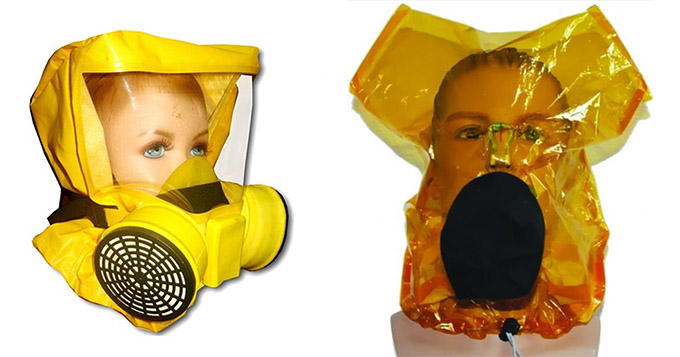 Рис. 7 – фильтрующие средства защиты органов дыханияСпециальные огнестойкие накидки Специальные огнестойкие накидки предназначены для предотвращения возгорания одежды человека, повышенных температур и теплового излучения и для обеспечения безопасной эвакуации при пожаре. Кроме основного назначения, огнестойкие накидки могут быть использованы как первичные средства пожаротушения (кошма) для изоляции очага возгорания. Накидка проста в эксплуатации и используется без специальной подготовки человека. 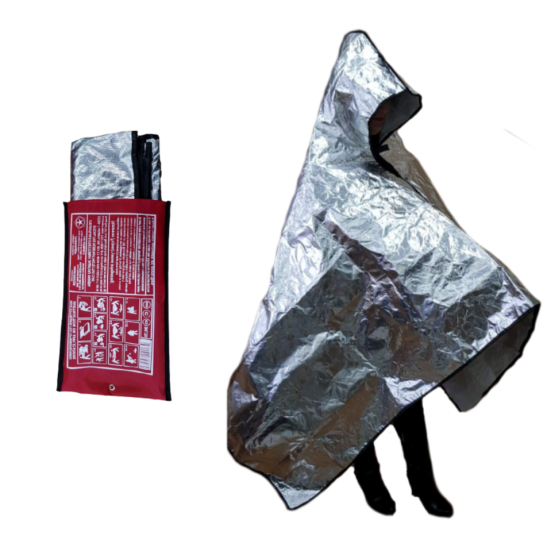 Рис. 8 – специальные огнестойкие накидкиСредства спасения во время пожара с верхних этажей зданийК средствам спасения с верхних этажей зданий относятся: канатно-спускные устройства, маты и подушки, складные и навесные лестницы, рукавные спусковые устройства и желоба для спуска. Канатно-спусковые устройства Наиболее простыми в использовании являются канатно-спусковые устройства и складные навесные лестницы. Канатно-спусковые устройства делятся на две группы: с автоматическим регулированием скорости спуска, для использования которых не требуется специальная подготовка, и с ручным регулированием, при использовании которых требуется специальная подготовка. Высота спуска в обоих случаях зависит от длины каната. 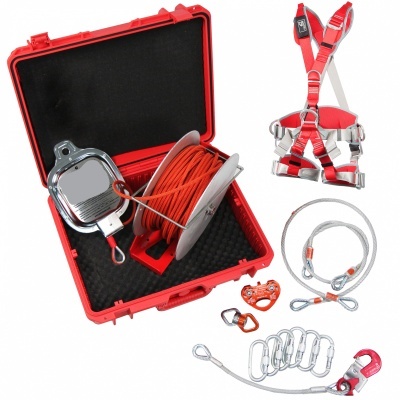 Рис. 9 – канатно-спусковое устройствоНавесные спасательные лестницыНавесные спасательные лестницы предназначены для самостоятельной эвакуации людей из помещений при пожарах до прибытия пожарно-спасательных подразделений. Данный тип лестниц хранится в компактном контейнере в легкодоступном месте жилого помещения, при необходимости использования лестница фиксируется за специальные анкеры, установленные в непосредственной близости к месту предполагаемой эвакуации и вывешивается снаружи здания. Спуск по лестнице спасаемые производят самостоятельно. Основным достоинством данного типа спасательного оборудования является простота его использования. Высота спуска не более 15 метров. 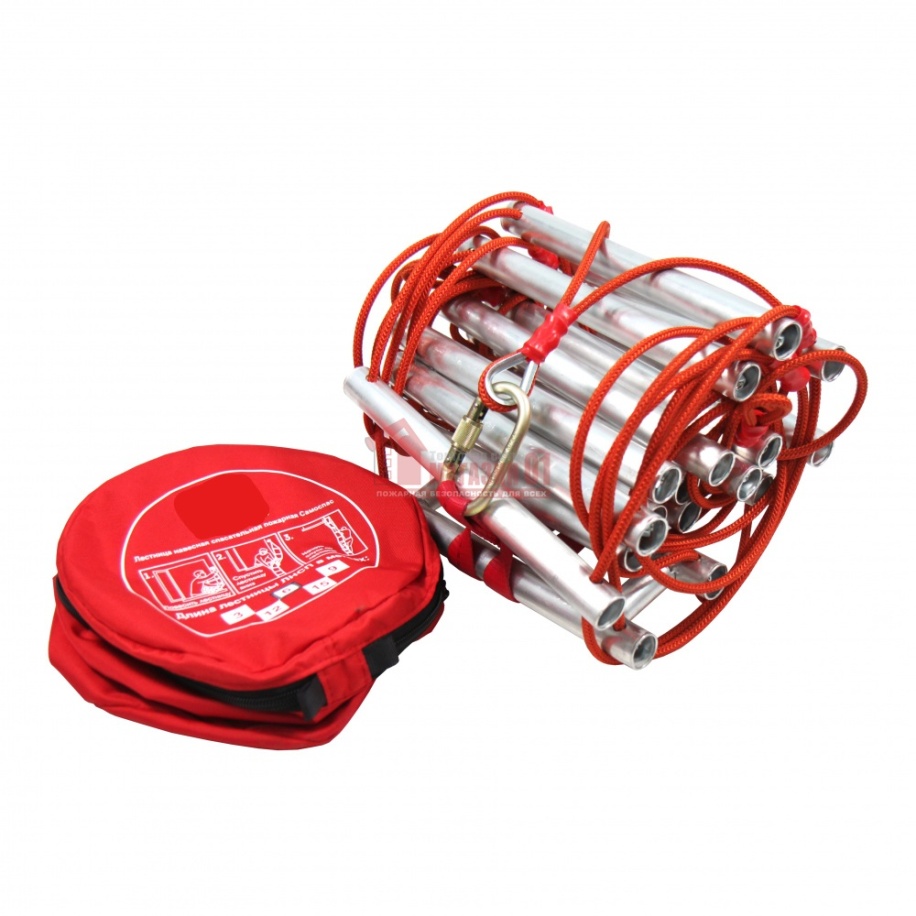 Рис. 10 – навесная спасательная лестница3. Действия в случае возникновения пожара в жилых помещениях:Не впадайте в панику, не теряйте самообладание, соблюдайте спокойствие.При обнаружении пожара или признаков горения (задымление, запах гари, повышение температуры и т.п.) немедленно сообщите в пожарную охрану по телефонам 112, 101 или 01 (для стационарных телефонов), при этом необходимо назвать адрес, место возникновения пожара, а также сообщить свою фамилию. Будьте готовы, что диспетчер может задать вам ряд дополнительных вопросов.В большинстве случаев, когда пожар обнаружен в самой начальной стадии, его можно потушить с помощью подручных средств, если же потушить загорание на первых минутах самостоятельно невозможно, покиньте помещение, закрыв за собой двери. При наличии возможности отключите электроавтоматы (на щитке на лестничной клетке), примите меры по встрече пожарно-спасательных подразделений.Двигайтесь, пригнувшись или ползком (внизу меньше дыма), накройте голову и тело мокрой тканью. Примите меры по оповещению соседей о пожаре.При невозможности покинуть квартиру, вследствие высокой температуры или сильного задымления на лестничной клетке, используйте балконную лестницу, если ее нет, закройте плотно двери и окна в квартире, выйдите на балкон и кричите: «Пожар!». Подавайте сигналы пожарным с помощью ярких вещей или фонарика, при наличии возможности сообщите свое местонахождение диспетчеру пожарно-спасательной службы.6.	При отсутствии балкона и возможности покинуть жилое помещение, необходимо закрыть входную (межкомнатную) дверь и, используя смоченные водой полотенца, одеяла или любую другую ткань, плотно заткнуть ими щели дверей, при возможности сообщите свое местонахождение диспетчеру пожарно-спасательной службы.4. При возникновении пожара категорически запрещается:Тушить водой воспламенившиеся электроприборы, не отключив их от электросети.Использовать воду для тушения горящего масла, горючих жидкостей. Открывать окна и двери, чтобы выпустить дым (горение усилится из-за притока воздуха).Прятаться под кроватью, в шкафу и других предметах мебели.Пользоваться лифтом во время пожара, так как при пожаре работа лифтов останавливается.Пытаться выйти через сильно задымленный коридор или лестницу (дым токсичен, а горячий воздух может обжечь легкие).Спускаться по водоисточникам, трубам и стоякам, либо с помощью простыней и веревок (падение почти всегда неизбежно).Приложениек Методике оценки пожарной безопасности жилого дома (квартиры)Рейтинг субъектов Российской Федерации по числу погибших в расчете на 1 пожар в период 2019-2021 годов в жилых домах различной этажностиВсего в период 2019-2021 годов произошло 187 322 пожара, из них 87 847 пожаров – в одноквартирных жилых домах, 84 622 пожаров – в многоквартирных жилых домах 1-9 этажей, 14 853 пожара – в многоквартирных жилых домах
выше 9 этажей.Погибло людей на пожарах, произошедших в зданиях жилого назначения – 19 564 чел., из них 11 354 чел. – в одноквартирных жилых домах, 7 686 чел. – 
в многоквартирных жилых домах 1-9 этажей, 524 чел. – в многоквартирных жилых домах выше 9 этажей. В ходе исследования составлен рейтинг субъектов Российской Федерации по числу погибших в этот период в расчете на 1 пожар на объектах жилищного фонда: одноквартирный жилой дом, многоквартирный жилой дом 1-9 этажей, многоквартирный жилой дом выше 9 этажей.Таблица 1Количество пожаров и количество погибших в результате пожаровна территории Российской Федерации в одноквартирных жилых домах в период 2019-2021 годовТаблица 2Количество пожаров и количество погибших в результате пожаров на территории Российской Федерации в многоквартирных домах этажностью 1 – 9 этажей в период 2019-2021 годовТаблица 3Количество пожаров и количество погибших в результате пожаров на территории Российской Федерации многоквартирных жилых домах более 9 этажей в период 2019-2021 годовСписок использованных источниковФедеральный закон от 29 декабря 2004 № 188-ФЗ «Жилищный кодекс Российской Федерации».Федеральный закон от 22 июля 2008 № 123-ФЗ «Технический регламент о требованиях пожарной безопасности».Постановление Правительства Российской Федерации от 16.09.2020 № 1479 «Об утверждении Правил противопожарного режима в Российской Федерации».Постановление Правительства Российской Федерации от 14.05.2013 № 410 «О мерах по обеспечению безопасности при использовании и содержании внутридомового и внутриквартирного газового оборудования».Приказ МЧС России от 12.03.2020 № 151 «Об утверждении свода правил СП  2.13130 «Системы противопожарной защиты. Обеспечение огнестойкости объектов защиты».Приказ МЧС России от 30.03.2020 № 225 «Об утверждении свода правил СП  8.13130 «Системы противопожарной защиты. Наружное противопожарное водоснабжение. Требования пожарной безопасности». Приказ МЧС России от 24.12.2018 № 625 «О формировании электронных баз данных учета пожара и их последствий» (вместе с «Порядком заполнения и представления карточки учета пожара»). «СП  54.13330.2016. Свод правил. Здания жилые многоквартирные».«СП  432.1325800.2019. Свод правил. Покрытия огнезащитные. Мониторинг технического состояния». «СП  468.1325800.2019. Свод правил. Бетонные и железобетонные конструкции. Правила обеспечения огнестойкости и огнесохранности». «СП  16.13330.2017. Свод правил. Стальные конструкции». «СП  433.1325800.2019. Свод правил. Огнезащита стальных конструкций. Правила производства работ». «СП  64.13330.2017. Свод правил. Деревянные конструкции». «СП 451.1325800.2019. Свод правил. Здания общественные с применением деревянных конструкций. Правила проектирования». «СП  55.13330.2016. Свод правил. Дома жилые одноквартирные». «СП  61.13330.2012. Свод правил. Тепловая изоляция оборудования и трубопроводов». «СП  62.13330.2011*. Свод правил. Газораспределительные системы». «СП  60.13330.2016. Свод правил. Отопление, вентиляция и кондиционирование воздуха». «СП  7.13130.2013. Свод правил. Отопление, вентиляция и кондиционирование. Требования пожарной безопасности». «СП  6.13130.2021. Свод правил. Системы противопожарной защиты. Электроустановки низковольные. Требования пожарной безопасности». «СП  402.1325800.2018. Свод правил. Здания жилые. Правила проектирования систем газопотребления». «СП  31-110-2003. Свод правил по проектированию и строительству. Проектирование и монтаж электроустановок жилых и общественных зданий». «СП  256.1325800.2016. Свод правил. Электроустановки жилых и общественных зданий. Правила проектирования и монтажа». «СП  437.1325800.2018. Свод правил. Электроустановки низковольтные зданий и сооружений. Правила проектирования защиты от поражения электрическим током». «ГОСТ  30403-2012. Межгосударственный стандарт. Конструкции строительные. Метод испытания на пожарную опасность». «ГОСТ  Р  53295-2009. Национальный стандарт Российской Федерации. Средства огнезащиты для стальных конструкций. Общие требования. Метод определения огнезащитной эффективности». «ГОСТ  Р  50571.7.701-2013. Национальный стандарт Российской Федерации. Электроустановки низковольтные. Часть 7. Требования к специальным установкам или местам их размещения. Раздел 701. Помещения для ванных и душевых комнат». «ГОСТ  31996-2012. Межгосударственный стандарт. Кабели силовые с пластмассовой изоляцией на номинальное напряжение 0,66; 1 и 3 кВ. Общие технические условия».М 54Методика оценки пожарной безопасности жилого дома (квартиры) 
М.: ФГБУ ВНИИПО МЧС России, 2022. 66 с.Введение ……………………………………………………………………….4I. Памятка по профилактике пожаров для собственников и арендаторов жилых помещений …………………………………………………………….6II. Листы самообследования жилых помещений для выявления
факторов, способствующих возможности возникновения
и  распространения  пожара …………………………………………………..20III. Первичные средства пожаротушения и порядок действий граждан
при пожаре ……………………………………………………………………..45Приложение. Рейтинг субъектов Российской Федерации по числу погибших в расчете на 1 пожар в период 2019-2021 годов в жилых домах различной этажности ….…………………………………………………........53Список использованных источников …………………………………….......65Наименование фактора, способствующего возможности возникновения и распространения пожараДействия при обнаружении фактораНеисправности электрической проводки и электроприборовНеисправности электрической проводки и электроприборовЭксплуатируется проводка с видимыми повреждениями изоляцииЗаменить поврежденные проводаЭксплуатируются электроприборы с поврежденными проводами (в т.ч. «скрутки», соединение различных проводов медных с алюминиевыми, и с различным сечением, открытыми распределительными коробками)Обесточить помещение, вызвать квалифицированного специалиста. Заменить провода.Эксплуатируются электроприборы, которые:- сильно нагреваются во время работы (за исключением нагревательных электроприборов, чайников, кипятильников и т.п.).- искрят.- имеют видимые повреждения, либо ощущается посторонний запах, наблюдается эффект нагрева металла, сопровождающийся изменением цвета проводов и клеммных соединений в местах контактов электроповодниковПрекратить эксплуатацию электроприборовРозетки ненадежно закреплены, имеют следы теплового воздействия (оплавления), горячие на ощупьОбесточить помещение, вызвать квалифицированного специалистаИспользование в электроприборах штепсельных вилок с несоответствующим диаметромПрекратить эксплуатацию электроприборовВ помещении производится сушка белья или одежды на электрообогревателяхИсключить использование электрообогревателей для сушки бельяОтопительные приборы расположены в непосредственной близости к другим электроприборамРасставить электроприборы и отопительные приборы так, чтобы минимизировать их воздействие друг на другаЭлектрические утюги, электрические плитки, электрические чайники и другие электронагревательные приборы используются с неисправностями или отсутствием устройств тепловой защиты и терморегуляторовПрекратить использование неисправного электрооборудования.Используются нестандартные (самодельные) электрические электронагревательные приборы и удлинители для питания электроприборов, а также используются некалиброванные плавкие вставки или другие самодельные аппараты защиты от перегрузки и короткого замыканияПрекратить использование самодельного электрооборудования.В случае подключения мощных энергопотребителей (электрический чайник, тостер, утюг) они используются одновременноПрекратить эксплуатацию части электроприборовНаблюдается подключение одного удлинителя в другой, с целью подключения дополнительных приборов в свободные розетки от одной линии питания, либо применяются удлинители (сетевые фильтры) с неисправной, вышедшей из строя кнопкой включения, предохранителяПрекратить эксплуатацию удлинителейНеиспользуемые электроприборы не отключены от сетиОтключить неиспользуемые электроприборы от сетиЭксплуатируются нестандартные (самодельные) отопительные, нагревательные и иные электроприборыПрекратить эксплуатацию данных электроприборов.Параметры электрозащиты (автоматические выключатели, плавкие предохранители и пр.) имеют величины превышающие допустимые нагрузки на защищаемые электрические сетиУстановить соответствующие предохранители или заменить на автоматические выключатели. Допускается эксплуатация светильников со снятыми колпаками (рассеивателями), предусмотренными конструкцией, а также обертывание электролампы и светильника (с лампами накаливания) бумагой, тканью и другими горючими материаламиОборудовать светильники колпаками, исключить использование горючих материаловИспользуются нестандартные (самодельные) электрические электронагревательные приборы и удлинители для питания электроприборов Прекратить эксплуатацию электроприборов, заменить на оборудование заводской готовностиМонтаж электрической проводки по горючему основанию либо нанесение (наклеивание) горючих материалов на электрическую проводкуВыполнить монтаж по не горючему основанию или на изоляторахЭксплуатация электропроводки и электроприборов без аппаратов защитыПрекратить эксплуатациюРазмещаются (складируются) в электрощитовых, а также ближе 1 метра от электросчетчиков и аппаратов защиты горючие, легковоспламеняющиеся вещества и материалыУбрать от электрооборудования горючие, легковоспламеняющиеся вещества и материалыВвод электрической сети в жилой дом через горючие конструкцииОбеспечить ввод электропроводников через негорючие конструкции (использование кабель каналов). Светильники с лампами накаливания установлены на небезопасном расстоянии от горючих материаловУстановить приборы освещения на безопасное расстояние от горючих материаловИспользование электронагревательных приборов (трубчатые электронагреватели, радиаторы, пушки, ветродуи и т.п.) в непосредственной близости с легкогорючими материалами (хлопчатобумажные изделия, полимерные материалы и т.д.)Использовать электронагревательные приборы на необходимом удаленном расстоянии для предотвращения воспламенения горючих материаловИспользование удлинителей с тройниками с проводкой несоответствующей требуемой мощности сечения (например, с плоскими кабелями) для потребителей с высокой мощностью и без контактов для заземления (для потребителей, у которых по условиям эксплуатации обязательно должно быть заземление)Использование удлинителей с проводкой большого сечения (например, с толстыми круглыми кабелями) с контактами под заземлениеВ приборах освещения используются лампы накаливания большей мощности, чем это предусмотрено заводом изготовителем прибора освещенияПоменять лампу накаливания на лампу меньшей мощностиДопускается зарядка (эксплуатация) поврежденных литий-ионных аккумуляторных батарей, либо их чрезмерный заряд или использование неоригинальных зарядных устройствНе оставлять устройство на зарядке дольше, чем положено, использовать оригинальные зарядные устройства, прекратить эксплуатацию поврежденного литий-ионного аккумулятора. Электрокипятильники погружные используются без воды в емкости, либо когда уровень воды ниже нижней риски данного кипятильникаПрекратить использование электрокипятильника, долить воды до необходимой отметкиДопускается прокладка и эксплуатация воздушных линий электропередачи (в том числе временных и проложенных кабелем) над горючими кровлями, навесамиОсуществлять прокладку кабельных линий только над негорючими кровлями, навесамиЭлектроприборы и электрические сети расположены вблизи с «мокрыми зонами» помещенияРасставить электроприборы на удалении от «мокрой зоны», переместить электрические сети из мокрой зоныПодключение и подача электроэнергии без прибора учета и автомата защитыПроизвести подключение электросети через приборы учета электроэнергииРадиусы внутренней и наружной кривой изгиба кабелей составляет 90 градусов и менее Устранить острый или прямой угол перегибаЖилой дом не оборудован молниезащитойОборудовать дом молниезащитойНеисправности газового оборудованияНеисправности газового оборудованияГазовые плиты и газовое оборудованиеГазовые плиты и газовое оборудованиеПеред использованием газового оборудования помещение не проветрено, а форточка не открыта (заложена)Прекратить эксплуатацию газового оборудования, проветрить помещение, открыть форточку, организовать постоянное проветриваниеОтсутствие тяги в вытяжной системе газового оборудованияС помощью квалифицированного специалиста, устранить неисправность в вытяжной системеВблизи работающей плиты расположены легковоспламеняющиеся материалы и жидкостиПрекратить эксплуатацию газовых приборов. Переместить легковоспламеняющиеся материалы и жидкости на достаточное расстояние, чтобы исключить влияние теплового воздействия на нихДопускается эксплуатация неисправных газовых приборов, а также газового оборудования, не прошедшего техническое обслуживаниеПрекратить использование газовых приборов, вызвать специалистаОсуществляется самостоятельное присоединение деталей газовой арматуры, в том числе с помощью искрообразующего инструментаВызвать специалиста.Исключить применение искрообразующего инструментаДопускается износ или применение несоответствующего типа прокладок соединений газового оборудования Своевременная заменаОщущается запах газа в помещенииПри обнаружении запаха газа надо:- при входе в загазованное помещение выбросить из карманов спички, зажигалки, чтобы машинально их не зажечь- закрыть кран газопровода, проветрить кухню (помещения)- отключить электричество в (помещении) доме, парадной- отключить все телефоны, так как они «искрят»- эвакуировать жильцов- срочно вызвать аварийную газовую службуКатегорические запрещается использовать любые предметы, при эксплуатации которых возможно образование искр (и других маломощных источников энергии, в том числе статического электричества). Организовать проветривание помещений путем открытия оконных и дверных проемов для снижения концентрации газа в помещениях.Немедленно прекратить эксплуатацию газовых приборов, перекрыть подачу газаГазовые приборы остаются включенными без присмотра, за исключением газовых приборов, которые могут и (или) должны находиться в круглосуточном режиме работы в соответствии с технической документацией изготовителяПрекратить эксплуатацию газовых приборов без присмотра.Мебель и другие горючие предметы и материалы установлены (размещены) на расстоянии менее 0,2 метра от бытовых газовых приборов по горизонтали (за исключением бытовых газовых плит, встраиваемых бытовых газовых приборов, устанавливаемых в соответствии с технической документацией изготовителя) и менее 0,7 метра по вертикали (при нависании указанных предметов и материалов над бытовыми газовыми приборами)Установить (разместить) мебель и другие горючие предметы и материалы на требуемое расстояние от газового оборудованияГазовые отопительные приборы подключены к воздуховодам и используются для удаления продуктов горенияПрекратить эксплуатацию газовых приборов, подключенных к воздуховодам Сработало оповещение (звуковое оповещение) сигнализатора загазованности в помещении (ях) объекта, где используется газовое оборудование.Отсутствует сигнализатор загазованностиПерекрыть газ с помощью вентиля. Прекратить эксплуатацию газовых приборов. Устранить повреждения, проверить их герметичность, вызвать специальную службу.Установить сигнализатор загазованности при его отсутствииПомещение с работающими газовыми приборами используются для снаПрекратить эксплуатацию газовых приборовГазовые бытовые плиты используются для обогрева помещенияПрекратить эксплуатацию газовых приборовРезинотканевый рукав (шланг) имеет видимые следы повреждений, либо перекручен или согнутПрекратить эксплуатацию газовых приборов. Устранить повреждения, проверить их герметичность, вызвать специальную службу.Газовые плиты применяются для сушки белья и одеждыПрекратить сушку белья над газовыми плитами и вблизи нееПри эксплуатации газовых приборов применяется шланг в металлической оплетке либо газовые трубопроводные подводки газового оборудования не снабжены диэлектрическими вставкамиПрименять газовые шланги не проводящие электрический ток, либо установить диэлектрическую вставкуГазовая плита с электророзжигом подключена к розетке без заземления Отключить плиту от розетки и проверить контур заземления.Ручка крана конфорок стола, духового шкафа крутятся с усилием либо электроподжиг конфорок на искру срабатывает не с первого разаПровести обслуживание газовой плитыГазовые баллоныГазовые баллоныПри невозможности установки в одном помещении с газовой плитой (за исключением 1 баллона объемом не более 5 литров, подключенного к газовой плите заводского изготовления) баллон не установлен на улице в запирающемся металлическом шкафу с отверстиями для проветриванияУстановить баллон на улице в запирающемся металлическом шкафу с отверстиями для проветриванияНеисправность перекрывного вентиля газового баллонаПрекратить эксплуатацию газового баллона.Баллон с газом установлен на расстоянии менее 1 метра от отопительных приборов, менее 5 метров до открытого источника огняПереместить газовые баллоны на расстояние не менее 1 метра от отопительных приборов, не менее 5 метров до открытого источника огня.Отсутствует предупреждающий знак пожарной безопасности с надписью: "Огнеопасно. Баллоны с газом" у входа в одноквартирный жилой дом, в котором применяются газовые баллоныУстановить предупреждающий знакГазовый баллон хранится в условиях воздействия прямых солнечных лучейЗащитить баллон от воздействия прямых солнечных лучейПревышается срок эксплуатации газового баллона без должного освидетельствованияПроведение своевременного освидетельствования баллона в профильном учрежденииНеисправности печей и печного отопленияНеисправности печей и печного отопленияПечи и другие отопительные приборы эксплуатируются без противопожарных разделок (отступок) от конструкций из горючих материаловПрекратить эксплуатацию отопительных приборовОсуществляется хранение пиротехнических изделий вблизи отопительных приборовОсуществлять хранение пиротехнических изделий в недоступном для детей месте, вдали от отопительных приборовПечи топятся не предназначенным для них видом топлива либо разжигаются с помощью ЛВЖПрекратить эксплуатацию отопительных приборовДверца топки печи закрывается не плотно либо неисправна система затвора. Отсутствует запорное устройство. Отсутствует или имеет недостаточный размер предтопочный листУстранить недостаткиОбеспечить из негорючего материала размером не менее 50х70 см.Вентиляционные и газовые каналы используются в качестве дымоходовПрекратить эксплуатацию отопительных приборовТопливо, другие горючие вещества и материалы расположены на предтопочном листеПереместить горючие вещества и материалы на достаточное расстояние, чтобы исключить влияние теплового воздействия на нихДымоходы печей не очищены от сажиПрекратить эксплуатацию отопительных приборов. Очистить дымоходы от сажиЗола, шлак, уголь не удаляются в специально отведенные для этого местаУдалить золу, шлак, уголь в специально отведенные для этого места (не ближе 15 метров от сгораемых строений)При продолжительной топке осуществляется перекал печиПрекратить эксплуатацию печиОставляются без присмотра печи, которые топятся, а также поручается надзор за ними детямНе оставлять без присмотра затопленную печь и не поручать надзор детям.Нарушено расстояние между товарами, шкафами и другого оборудования до печейРазместить не менее 0,7 м, а от топочных отверстий - не менее 1,25 мСушка горючих материалов на высоконагреваемых конструкциях печного отопленияИсключить факт сушки горючих материалов на высоконагреваемых конструкциях печного отопленияЭксплуатируемые печи имеют:1. неравномерный нагрев поверхностей.2. трещины в печах и трубах.3. щели вокруг разделки и выпадение из нее кирпичей.4. плохую тягу.5. следы перегрева и разрушения топливной камеры и дымоходов.6. следы повреждения топочной арматуры и ослабление ее в кладке.7. следы разрушения боровов и оголовков труб.8. обледенение оголовков дымовых газовых трубПрекратить эксплуатацию печи. Устранить выявленные нарушенияУстановлены отопительные котлы кустарного производства, либо не в соответствии с инструкцией завода-изготовителяУстановить котел в соответствии с инструкцией завода-изготовителя, прекратить эксплуатацию отопительных котлов кустарного производстваПечи, дымовые трубы и стены, в которых проходят дымовые каналы на чердаках не оштукатурены и побеленыПрекратить эксплуатацию отопительных приборов. Произвести ремонт домовых каналовДымовые трубы снабжены не исправными искроуловителями (металлическими сетками с размерами ячейки не более 5х5 мм для зданий с кровлей из горючих материалов)Прекратить эксплуатацию отопительных приборов. Установить исправные искроуловителиНа дымовых каналах печи, работающей на твердом топливе, отсутствуют задвижки с отверстием менее 15x15 ммПрекратить эксплуатацию отопительной печи. Установить нормативные задвижки.Печь топится с открытой дверкой, дровами, по длине не вмещающимися в топкуПрименить дрова, подходящие по размеру.Убрать (исключить) несоразмерные дрова из топки печи.Вблизи дымохода (или в контакте с ним) складированы горючие материалы (в том числе горючий утеплитель чердачного или междуэтажного перекрытия)Переместить горючие материалы на безопасное расстояниеДопускается эксплуатация дымовых труб и стен, в которых проходят дымовые каналыДолжны быть обработаны и закрыты негорючим составом или материалом, выдержаны соответствующие расстояния от горючих конструкцийТеплоемкие печи эксплуатируются с асбестоцементными трубамиПрекратить эксплуатацию отопительных приборов. Заменить дымоход, т.к. температура уходящих газов не должна превышать 300 °C для асбестоцементных труб, а температура уходящих газов теплоемких печей как правило выше 300 °CСодержание и эксплуатация территорииСодержание и эксплуатация территорииНа территории возле жилого дома имеются свалки горючих и иных отходовЛиквидировать свалку горючих и иных отходовПодъезды к дому загромождены или заставленыОсвободить подъезды к домуНа территории возле жилого дома имеется сухая траваОчистить территорию от сухой травыНа территории жилых домов в противопожарных расстояниях между зданиями, сооружениями и строениями допускается разведение костров и сжигание отходов и тарыЗапретить разведение костров, сжигание отходов и тары в противопожарных разрывахОсуществляется пал травы при ветреной погодеПрекратить пал и затушить места горения и тления травыОсуществляется разведение костра, приготовление пищи на землях общего пользования населенных пунктов, а также на территориях частных домовладений, расположенных на территориях населенных пунктов с использование открытого огня в период наступления аномально жаркой, ветреной погоды Затушить открытый огоньМангал или печь на твердом топливе для приготовления пищи расположены в непосредственной близости от строения или под навесом с деревянным обрешетникомРасполагать мангалы и печи для приготовления пищи вдали от строений или под навесом из несгораемых материалов (полностью металлические навесы)Используются электрические провода и электрическое оборудование без защиты от внешних факторов и погодных условийПрекратить эксплуатацию электрических проводов (оборудования). Выполнить мероприятия по защите от внешних факторов и погодных условий электрических проводов (оборудования)К жилой зоне, расположенной в лесном массиве, имеется опасность перехода огня при лесных и торфяных пожарах на здания и сооруженияПроизвести устройство защитных противопожарных полос и преградДопускается использование пиротехнических изделий на территории, не предназначенной для этогоПрекратить использование пиротехнических изделийНад местами размещения горючих материалов пролегают неизолированные воздушные линии электропередач Исключить условия для попадания искр от перехлеста проводовСодержание и эксплуатация автономных дымовых пожарных извещателейСодержание и эксплуатация автономных дымовых пожарных извещателейВ жилых помещениях отсутствуют автономные дымовые пожарные извещатели Установить в жилых помещениях автономные дымовые пожарные извещателиАвтономные дымовые пожарные извещатели находятся в неисправном состоянии. Отсутствует индикация работы извещателяЗаменить питающий элемент. Провести проверку, ремонт или обслуживание в соответствии с регламентом и инструкцией производителяНаименование фактора, способствующего возможности возникновения и распространения пожараДействия при обнаружении фактораНеисправности электрической проводки и электроприборовНеисправности электрической проводки и электроприборовЭксплуатируется проводка с видимыми повреждениями изоляцииЗаменить поврежденные проводаЭксплуатируются электроприборы с поврежденными проводами (в т.ч. «скрутки», соединение различных проводов медных с алюминиевыми, и с различным сечением, открытыми распределительными коробками)Обесточить помещение, вызвать квалифицированного специалиста. Заменить проводаЭксплуатируются электроприборы, которые- сильно нагреваются во время работы (за исключением нагревательных электроприборов, чайников, кипятильников и т.п.)- искрят- имеют видимые повреждения, либо ощущается посторонний запах, наблюдается эффект нагрева металла, сопровождающийся изменением цвета проводов и клемных соединений в местах контактов электропроводниковПрекратить эксплуатацию электроприборовРозетки ненадежно закреплены, имеют следы теплового воздействия (оплавления), горячие на ощупьОбесточить помещение, вызвать квалифицированного специалистаИспользование в электроприборах штепсельных вилок с несоответствующим диаметромПрекратить эксплуатацию электроприборовВ помещении производится сушка белья или одежды на обогревателяхПрекратить сушку бельяИспользуются нестандартные (самодельные) электрические электронагревательные приборы и удлинители для питания электроприборов, а также используются некалиброванные плавкие вставки или другие самодельные аппараты защиты от перегрузки и короткого замыканияПрекратить использование самодельного электрооборудования.Электрические утюги, электрические плитки, электрические чайники и другие электронагревательные приборы используются с неисправностями или отсутствием устройств тепловой защиты и терморегуляторовПрекратить использование неисправного электрооборудования.Отопительные приборы расположены в непосредственной близи к другим электроприборамРасставить электроприборы и отопительные приборы так, чтобы минимизировать их воздействие друг на другаВ случае подключения мощных энергопотребителей (электрический чайник, тостер, утюг) они используются одновременноПрекратить эксплуатацию части электроприборовНаблюдается подключение одного удлинителя в другой, с целью подключения дополнительных приборов в свободные розетки, от одной линии питания, либо применяются удлинители (сетевые фильтры) с неисправной, вышедшей из строя кнопкой включения, предохранителяПрекратить эксплуатацию удлинителейНеиспользуемые электроприборы не отключены от сетиОтключить неиспользуемые электроприборы от сетиЭксплуатируются нестандартные (самодельные) отопительные, нагревательные и иные электроприборыПрекратить эксплуатацию данных электроприборов.Параметры электрозащиты (автоматические выключатели, плавкие предохранители и пр.) имеют величины превышающие допустимые нагрузки на защищаемые электрические сетиУстановить соответствующие предохранители или заменить на автоматические выключатели Допускается эксплуатация светильников со снятыми колпаками (рассеивателями), предусмотренными конструкцией, а также обертывание электролампы и светильника (с лампами накаливания) бумагой, тканью и другими горючими материаламиОборудовать светильники колпаками, исключить использование горючих материаловИспользуются нестандартные (самодельные) электрические электронагревательные приборы и удлинители для питания электроприборов Прекратить эксплуатацию электроприборов, заменить на оборудование заводской готовностиЭксплуатация электропроводки и электроприборов без аппаратов защитыПрекратить эксплуатациюМонтаж электрической проводки по горючему основанию либо нанесение (наклеивание) горючих материалов на электрическую проводкуВыполнить монтаж по не горючему основанию или на изоляторахРазмещаются (складируются) в электрощитовых, а также ближе 1 метра от электросчетчиков и аппаратов защиты горючие, легковоспламеняющиеся вещества и материалыУбрать от электрооборудования горючие, легковоспламеняющиеся вещества и материалыСветильники с лампами накаливания установлены на небезопасном расстоянии от горючих материаловУстановить приборы освещения на безопасное расстояние от горючих материаловИспользование электронагревательных приборов (трубчатые электронагреватели, радиаторы, пушки, ветродуи и т.п.) в непосредственной близости с легкогорючими материалами (хлопчатобумажные изделия, полимерные материалы и т.д.)Использовать электронагревательные приборы на необходимом удаленном расстоянии для предотвращения воспламенения горючих материаловИспользование удлинителей с тройниками с проводкой несоответствующей требуемой мощности сечения (например, с плоскими кабелями) для потребителей с высокой мощностью и без контактов для заземления (для потребителей, у которых по условиям эксплуатации обязательно должно быть заземление)Использование удлинителей с проводкой большого сечения (например, с толстыми круглыми кабелями) с контактами под заземлениеИспользование удлинителей с тройниками с проводкой маленького сечения (например, с плоскими кабелями) для потребителей с высокой мощностью и без контактов для заземления (для потребителей, у которых по условиям эксплуатации обязательно должно быть заземление)Использование удлинителей с проводкой большого сечения (например, с толстыми круглыми кабелями) с контактами под заземлениеВ приборах освещения используются лампы накаливания большей мощности, чем это предусмотрено заводом изготовителем прибора освещенияПоменять лампу накаливания на лампу меньшей мощностиЭлектрокипятильники погружные используются без воды в емкости, либо когда уровень воды ниже нижней риски данного кипятильникаПрекратить использование электрокипятильника, долить воды до необходимой отметкиЭлектроприборы и электрические сети расположены вблизи с «мокрыми зонами» помещенияРасставить электроприборы на удалении от «мокрой зоны», переместить электрические сети из мокрой зоныДопускается зарядка (эксплуатация) поврежденных литий-ионных аккумуляторных батарей, либо их чрезмерный заряд или использование неоригинальных зарядных устройствНе оставлять устройство на зарядке дольше, чем положено, использовать оригинальные зарядные устройства, прекратить эксплуатацию поврежденного литий-ионного аккумулятораПодключение и подача электроэнергии самостоятельно без прибора учета и автомата защитыПроизвести подключение электросети через приборы учета электроэнергииРадиусы внутренней и наружной кривой изгиба кабелей составляет 90 градусов и менее Устранить острый или прямой угол перегибаДопускается прокладка и эксплуатация воздушных линий электропередачи (в том числе временных и проложенных кабелем) над горючими кровлями, навесамиОсуществлять прокладку кабельных линий только над негорючими кровлями, навесамиНеисправности газового оборудованияНеисправности газового оборудованияГазовые плиты и газовое оборудование (при наличии)Газовые плиты и газовое оборудование (при наличии)Перед использованием газового оборудования помещение не проветрено, а форточка не открыта (заложена)Прекратить эксплуатацию газового оборудования, проветрить помещение, открыть форточку, организовать постоянное проветриваниеОтсутствие тяги в вытяжной системе газового оборудованияС помощью квалифицированного специалиста, устранить неисправность в вытяжной системеВблизи работающей плиты расположены легковоспламеняющиеся материалы и жидкостиПрекратить эксплуатацию газовых приборов. Переместить легковоспламеняющиеся материалы и жидкости на достаточное расстояние, чтобы исключить влияние теплового воздействия на нихДопускается эксплуатация неисправных газовых приборов, а также газового оборудования, не прошедшего техническое обслуживаниеПрекратить использование газовых приборов, вызвать специалистаОсуществляется самостоятельное присоединение деталей газовой арматуры, в том числе с помощью искрообразующего инструментаВызвать специалиста.Исключить применение искрообразующего инструментаДопускается износ или применение несоответствующего типа прокладок соединений газового оборудования Своевременная заменаОщущается запах газа в помещенииПри обнаружении запаха газа надо:- при входе в загазованное помещение выбросить из карманов спички, зажигалки, чтобы машинально их не зажечь- закрыть кран газопровода, проветрить кухню (помещения)- отключить электричество в (помещении) доме, парадной- отключить все телефоны, так как они «искрят»- эвакуировать жильцов- срочно вызвать аварийную газовую службуКатегорические запрещается использовать любые предметы, при эксплуатации которых возможно образование искр (и других маломощных источников энергии, в том числе статического электричества). Организовать проветривание помещений путем открытия оконных и дверных проемов для снижения концентрации газа в помещениях.Немедленно прекратить эксплуатацию газовых приборов, перекрыть подачу газаГазовые приборы остаются включенными без присмотра, за исключением газовых приборов, которые могут и (или) должны находиться в круглосуточном режиме работы в соответствии с технической документацией изготовителяПрекратить эксплуатацию газовых приборов без присмотраМебель и другие горючие предметы и материалы установлены (размещены) на расстоянии менее 0,2 метра от бытовых газовых приборов по горизонтали (за исключением бытовых газовых плит, встраиваемых бытовых газовых приборов, устанавливаемых в соответствии с технической документацией изготовителя) и менее 0,7 метра по вертикали (при нависании указанных предметов и материалов над бытовыми газовыми приборами)Установить (разместить) мебель и другие горючие предметы и материалы на требуемое расстояние от газового оборудованияГазовые отопительные приборы подключены к воздуховодам и используются для удаления продуктов горенияПрекратить эксплуатацию газовых приборов, подключенных к воздуховодам Сработало оповещение (звуковое оповещение) сигнализатора загазованности в помещении (ях) объекта, где используется газовое оборудование.Отсутствует сигнализатор загазованности.Перекрыть газ с помощью вентиля. Прекратить эксплуатацию газовых приборов. Устранить повреждения, проверить их герметичность, вызвать специальную службу.Установить сигнализатор загазованности при его отсутствииПомещение с работающими газовыми приборами используются для снаПрекратить эксплуатацию газовых приборовГазовые бытовые плиты используются для обогрева помещенияПрекратить эксплуатацию газовых приборовРезинотканевый рукав (шланг) имеет видимых следы повреждений, либо перекручен или согнутПрекратить эксплуатацию газовых приборов. Устранить повреждения, проверить их герметичность, вызвать специальную службу.Газовые плиты применяются для сушки белья и одеждыПрекратить сушку белья над газовыми плитами и вблизи нееПри эксплуатации газовых приборов применяется шланг в металлической оплетке либо газовые трубопроводные подводки газового оборудования не снабжены диэлектрическими вставкамиПрименять газовые шланги не проводящие электрический ток, либо установить диэлектрическую вставкуГазовая плита с электророзжигом подключена к розетке без заземления Отключить плиту от розетки и проверить контур заземленияРучка крана конфорок стола, духового шкафа крутятся с усилием либо электроподжиг конфорок на искру срабатывает не с первого разаПровести обслуживание газовой плитыНеисправности путей эвакуацииНеисправности путей эвакуацииНа чердаках, цокольных этажах и в подвалах хранятся или используются легковоспламеняющиеся, горючие или взрывчатые вещества, например, пиротехника, аэрозоли и баллоны с газамиЛиквидировать места хранения легковоспламеняющихся, горючих или взрывчатых вещества, на чердаках, цокольных этажах и в подвалахНа лестничных клетках, в поэтажных коридорах, под лестничными маршами присутствует скопление вещей, мебели и других горючих материаловОсвободить лестничные клетки, поэтажные коридоры, под лестничные марши от скопления вещейДвери, люки на балконах и лоджиях, переходы в смежные секции, выходы на эвакуационные лестницы и проходы к местам крепления спасательных устройств загромождены или завареныОсвободить двери, люки на балконах и лоджиях, переходы в смежные секции, выходы на эвакуационные лестницы и проходы к местам крепления спасательных устройств от загромождающих вещей (устранить самовольную их блокировку путем заваривания)Балконы, лоджии и галереи, которые ведут к незадымляемым лестничным клеткам, остекленыУстранить остеклениеПроходы через общеквартирные тамбуры на этаже перекрыты самовольно установленными дверями с запорными устройствамиУстранить нарушениеДвери межквартирных коридоров и лестничных клеток на путях эвакуации запираются изнутри на ключЗапоры (замки) на дверях эвакуационных выходов обеспечить возможностью их свободного открывания изнутри без ключаВ прихожей квартиры отсутствуют дымовые пожарные извещателиОсуществить установку дымовых пожарных извещателейНе проводится проверка и обслуживание дымовых пожарных извещателей Провести проверку, ремонт или обслуживание в соответствии с регламентом и инструкцией производителяДопущено изменение направления открывания входных дверей квартир, в результате которого возникает препятствие для безопасной эвакуации из соседних квартир, а также устройство дополнительных тамбуровОбеспечить выполнение утвержденных проектных решений, проверить свободное открывание дверей на одной секцииСистемы противопожарной защиты не обслуживаются организацией, имеющие специальное разрешение *Организовать обслуживание систем противопожарной защитыСредства обеспечения пожарной безопасности и пожаротушения эксплуатируются сверх срока службы, установленного изготовителем (поставщиком) *Обеспечивать ежегодное проведение испытаний средств обеспечения пожарной безопасности и пожаротушения или заменить в установленном порядкеКлапана системы дымоудаления открыты *Устранить нарушениеПровода, идущие к пожарным извещателям, оборваны *Устранить нарушениеВ шкафах пожарных кранов отсутствуют пожарные рукава, стволы, вентили *Устранить нарушениеУстановлены решетки на окнах и приямках у окон подвалов, являющихся аварийными выходами *Демонтировать решетки, препятствующие аварийному выходуИзменена планировка и размещение инженерных коммуникаций, тем самым ограничивает доступ к огнетушителям, пожарным кранам и другим средствам пожаротушения*Вернуть планировку и размещение коммуникаций согласно плану проекта домаСветовые проемы лестничных клеток заколочены или не имеют фрамуг с устройствами открывания (сплошное остекление, ручки открывания сняты) *Световой проем освободить, заменить сплошное остекление на фрамугу, восстановить ручкиНаименование фактора, способствующего возможности возникновения и распространения пожараДействия при обнаружении фактораНеисправности электрической проводки и электроприборовНеисправности электрической проводки и электроприборовЭксплуатируется проводка с видимыми повреждениями изоляцииЗаменить поврежденные проводаЭксплуатируются электроприборы с поврежденными проводами (в т.ч. «скрутки», соединение различных проводов медных с алюминиевыми, и с различным сечением, открытыми распределительными коробками)Обесточить помещение, вызвать квалифицированного специалиста. Заменить провода.Эксплуатируются электроприборы, которые:- сильно нагреваются во время работы (за исключением нагревательных электроприборов, чайников, кипятильников и т.п.)- искрят- имеют видимые повреждения, либо ощущается посторонний запах, наблюдается эффект нагрева металла, сопровождающийся изменением цвета проводов и клемных соединений в местах контактов электропроводниковПрекратить эксплуатацию электроприборовРозетки ненадежно закреплены, имеют следы теплового воздействия (оплавления), горячие на ощупьОбесточить помещение, вызвать квалифицированного специалистаИспользование в электроприборах штепсельных вилок с несоответствующим диаметромПрекратить эксплуатацию электроприборовВ помещении производится сушка белья или одежды на обогревателяхПрекратить сушку бельяОтопительные приборы расположены в непосредственной близи к другим электроприборамРасставить электроприборы и отопительные приборы так, чтобы минимизировать их воздействие друг на другаЭлектрические утюги, электрические плитки, электрические чайники и другие электронагревательные приборы используются с неисправностями или отсутствием устройств тепловой защиты и терморегуляторовПрекратить использование неисправного электрооборудованияИспользуются нестандартные (самодельные) электрические электронагревательные приборы и удлинители для питания электроприборов, а также используются некалиброванные плавкие вставки или другие самодельные аппараты защиты от перегрузки и короткого замыканияПрекратить использование самодельного электрооборудованияВ случае подключения мощных энергопотребителей (электрический чайник, тостер, утюг) они используются одновременноПрекратить эксплуатацию части электроприборовНаблюдается подключение одного удлинителя в другой, с целью подключения дополнительных приборов в свободные розетки, от одной линии питания, либо применяются удлинители (сетевые фильтры) с неисправной, вышедшей из строя кнопкой включения, предохранителяПрекратить эксплуатацию удлинителейНеиспользуемые электроприборы не отключены от сетиОтключить неиспользуемые электроприборы от сетиЭксплуатируются нестандартные (самодельные) отопительные, нагревательные и иные электроприборыПрекратить эксплуатацию данных электроприборовПараметры электрозащиты (автоматические выключатели, плавкие предохранители и пр.) имеют величины превышающие допустимые нагрузки на защищаемые электрические сетиУстановить соответствующие предохранители или заменить на автоматические выключателиДопускается эксплуатация светильников со снятыми колпаками (рассеивателями), предусмотренными конструкцией, а также обертывание электролампы и светильника (с лампами накаливания) бумагой, тканью и другими горючими материаламиОборудовать светильники колпаками, исключить использование горючих материаловИспользуются нестандартные (самодельные) электрические электронагревательные приборы и удлинители для питания электроприборовПрекратить эксплуатацию электроприборов, заменить на оборудование заводской готовностиМонтаж электрической проводки по горючему основанию либо нанесение (наклеивание) горючих материалов на электрическую проводкуВыполнить монтаж по не горючему основанию или на изоляторахЭксплуатация электропроводки и электроприборов без аппаратов защитыПрекратить эксплуатациюРазмещаются (складируются) в электрощитовых, а также ближе 1 метра от электросчетчиков и аппаратов защиты горючие, легковоспламеняющиеся вещества и материалыУбрать от электрооборудования горючие, легковоспламеняющиеся вещества и материалыСветильники с лампами накаливания установлены на небезопасном расстоянии от горючих материаловУстановить приборы освещения на безопасное расстояние от горючих материаловИспользование электронагревательных приборов (трубчатые электронагреватели, радиаторы, пушки, ветродуи и т.п.) в непосредственной близости с легкогорючими материалами (хлопчатобумажные изделия, полимерные материалы и т.д.)Использовать электронагревательные приборы на необходимом удаленном расстоянии для предотвращения воспламенения горючих материаловИспользование удлинителей с тройниками с проводкой несоответствующей требуемой мощности сечения (например, с плоскими кабелями) для потребителей с высокой мощностью и без контактов для заземления (для потребителей, у которых по условиям эксплуатации обязательно должно быть заземление)Использование удлинителей с проводкой большого сечения (например, с толстыми круглыми кабелями) с контактами под заземлениеИспользование удлинителей с тройниками с проводкой маленького сечения (например, с плоскими кабелями) для потребителей с высокой мощностью и без контактов для заземления (для потребителей, у которых по условиям эксплуатации обязательно должно быть заземление)Использование удлинителей с проводкой большого сечения (например, с толстыми круглыми кабелями) с контактами под заземлениеВ приборах освещения используются лампы накаливания большей мощности, чем это предусмотрено заводом изготовителем прибора освещенияПоменять лампу накаливания на лампу меньшей мощностиДопускается зарядка (эксплуатация) поврежденных литий-ионных аккумуляторных батарей, либо их чрезмерный заряд или использование неоригинальных зарядных устройствНе оставлять устройство на зарядке дольше, чем положено, использовать оригинальные зарядные устройства, прекратить эксплуатацию поврежденного литий-ионного аккумулятора Электрокипятильники погружные используются без воды в емкости либо, когда уровень воды ниже нижней риски данного кипятильника Прекратить использование электрокипятильника, долить воды до необходимой отметкиЭлектроприборы и электрические сети расположены вблизи с «мокрыми зонами» помещенияРасставить электроприборы на удалении от «мокрой зоны», переместить электрические сети из мокрой зоныПодключение и подача электроэнергии самостоятельно без прибора учета и автомата защитыПроизвести подключение электросети через приборы учета электроэнергииРадиусы внутренней и наружной кривой изгиба кабелей составляет 90 градусов и менее Устранить острый или прямой угол перегибаНеисправности путей эвакуации и системы пожарной сигнализацииНеисправности путей эвакуации и системы пожарной сигнализацииНа чердаках, цокольных этажах и в подвалах хранятся или используются легковоспламеняющиеся, горючие или взрывчатые вещества, например: пиротехника, аэрозоли и баллоны с газамиЛиквидировать места хранения легковоспламеняющихся, горючих или взрывчатых вещества, на чердаках, цокольных этажах и в подвалахНа лестничных клетках, в поэтажных коридорах, под лестничными маршами присутствует скопление вещей, мебели и других горючих материаловОсвободить лестничные клетки, поэтажные коридоры, под лестничные марши от скопления вещейДвери, люки на балконах и лоджиях, переходы в смежные секции, выходы на эвакуационные лестницы и проходы к местам крепления спасательных устройств загромождены или завареныОсвободить двери, люки на балконах и лоджиях, переходы в смежные секции, выходы на эвакуационные лестницы и проходы к местам крепления спасательных устройств от загромождающих вещейБалконы, лоджии и галереи, которые ведут к незадымляемым лестничным клеткам, остекленыУстранить остеклениеПроходы через общеквартирные тамбуры на этаже перекрыты самовольно установленными дверями с запорными устройствамиУстранить нарушениеДвери межквартирных коридоров и лестничных клеток на путях эвакуации запираются изнутри на ключЗапоры (замки) на дверях эвакуационных выходов обеспечить возможностью их свободного открывания изнутри без ключаВ прихожей квартиры отсутствуют (либо демонтированы) дымовые пожарные извещателиОсуществить установку дымовых пожарных извещателейДопущено изменение направления открывания входных дверей квартир, в результате которого возникает препятствие для безопасной эвакуации из соседних квартир, а так же устройство дополнительных тамбуров.Обеспечить выполнение утвержденных проектных решений, проверить свободное открывание дверей на одной секции.Системы противопожарной защиты не обслуживаются организацией, имеющей специальное разрешение *Организовать обслуживание систем противопожарной защитыИмеется эксплуатация средств обеспечения пожарной безопасности и пожаротушения сверх срока службы, установленного изготовителем (поставщиком) *Обеспечивать ежегодное проведение испытаний средств обеспечения пожарной безопасности и пожаротушения или заменить в установленном порядке.Клапаны системы дымоудаления открыты *Устранить нарушениеПровода, идущие к пожарным извещателям, оборваны *Устранить нарушениеВ шкафах пожарных кранов отсутствуют пожарные рукава, стволы, вентили либо доступ к пожарным шкафам затруднен*Устранить нарушениеНе проводится проверка и обслуживание дымовых пожарных извещателей Провести проверку, ремонт или обслуживание в соответствии с регламентом и инструкцией производителяСветовые проемы лестничных клеток заколочены или не имеют фрамуг с устройствами открывания (сплошное остекление, ручки открывания сняты) *Световой проем освободить, заменить сплошное остекление на фрамугу, восстановить ручкиПожарные извещатели закрыты защитными колпачками или иными предметамиСнять защитные колпачки, убрать предметыПожарные извещатели находятся под подвесным (натяжным) потолкомОбратиться в обслуживающую организацию для переноса пожарных извещателей в зону защитыНа путях эвакуации не работает световая индикация табло «Выход»Обратиться в обслуживающую организацию для замены табличекНа дверях эвакуационных выходов отсутствуют доводчики и уплотнения в притворахУстранить нарушениеДымоприемные отверстия (клапана вытяжной противодымной вентиляции), загромождены мебелью *Устранить загромождение сеток, решеток, противопожарных клапанов противодымной вентиляцииУстановленные решетки на окнах и приямках у окон подвалов, являющихся аварийными выходами *Демонтировать решетки, препятствующие аварийному выходуИзменена планировка и размещение инженерных коммуникаций, тем самым ограничивает доступ к огнетушителям, пожарным кранам и другим средствам пожаротушения *Вернуть планировку и размещение коммуникаций согласно плану проекта домаВнутренний противопожарный водопровод, системы противопожарной сигнализации, оповещения и управления эвакуацией, противодымной защиты здания регулярно не проверяются уполномоченной организацией *Подать заявку на проверку системВода - самое распространенное средство для тушения огня. Огнетушащий эффект воды заключается в охлаждении горящих материалов и очага пожара. Вода электропроводна, поэтому ее нельзя использовать для тушения сетей и установок, находящихся под напряжением. При попадании воды на электрические провода может возникнуть короткое замыкание и удар электрическим током. Также вода неэффективна при тушении горящего масла, так как она легче большинства легковоспламеняющихся и горючих жидкостей. Тушение масел и других горючих жидкостей водой приводит к увеличению площади горения. 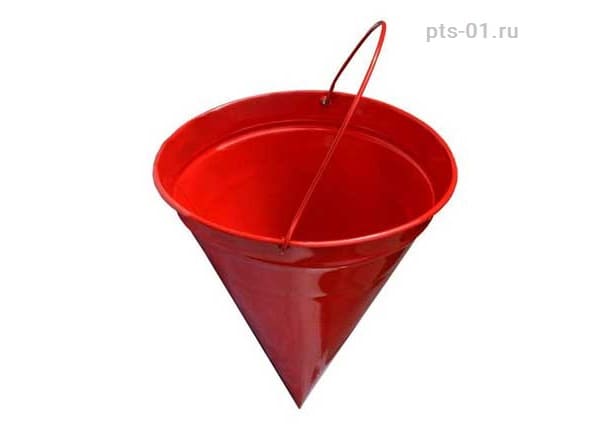 Рис. 1 – пожарное ведроПесок и земля с успехом применяются для тушения небольших очагов горения, в том числе разливов горючих жидкостей (керосина, бензина, масла, смолы и др.) Насыпать песок следует по внешней кромке горящей зоны, стараясь окружать песком место горения, препятствуя дальнейшему растеканию жидкости. Затем при помощи лопаты нужно покрыть горящую поверхность слоем песка, который впитает жидкость.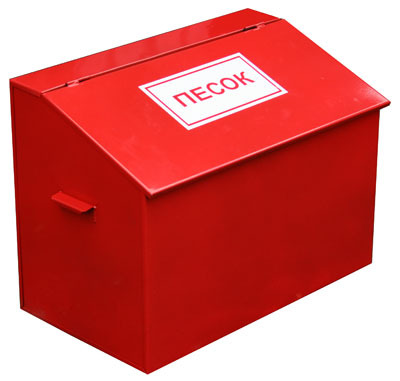 Рис. 2 – ящик с пескомПротивопожарное полотно (кошма) предназначена для изоляции очага горения от доступа воздуха. Этот метод очень эффективен, но применяется лишь при небольшом очаге горения. Нельзя использовать для тушения синтетические ткани, которые легко плавятся и разлагаются под воздействием огня, выделяя токсичные газы. Продукты разложения синтетики, как правило, сами являются горючими и способны к внезапной вспышке.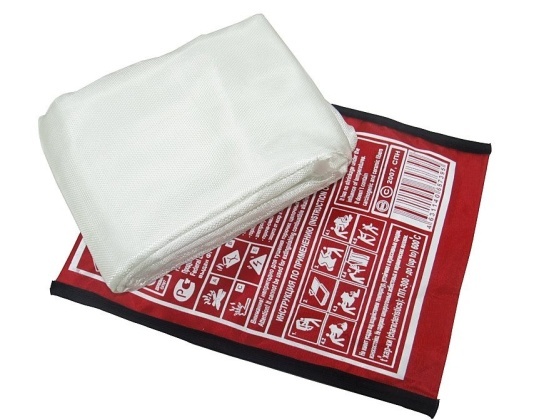 Рис. 3 - кошмаОгнетушитель на основе двуокиси углерода (углекислотный огнетушитель)Углекислотный огнетушитель является наиболее оптимальным вариантом для жилых помещений, в первую очередь это связано с большим количеством пожарной нагрузки в помещениях, также углекислотный огнетушитель является наиболее эффективным для тушения возгорания бытовой техники или проводки. Одно из явных преимуществ углекислотных огнетушителей – его безопасность для здоровья человека. 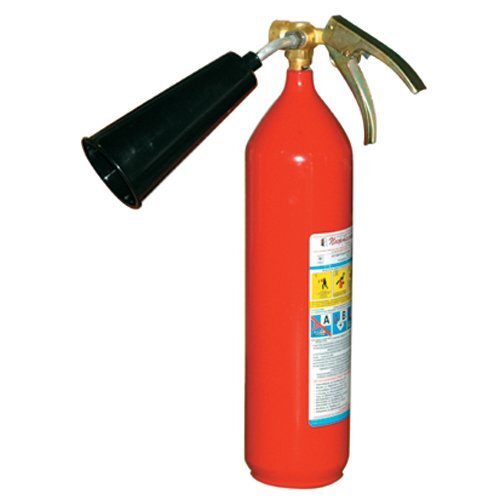 Рис. 4 – углекислотный огнетушительОгнетушители порошкового типа (порошковые огнетушители)Огнетушители порошкового типа применяются в основном для тушения легковоспламеняющихся и горючих жидкостей. Принцип действия порошкового огнетушителя основан на выпуске под давлением порошка, который изолирует очаг возгорания, тем самым ликвидируя его. Использование данного типа огнетушителя приводит к образованию токсичного облака, которое в тесном пространстве небезопасно для здоровья человека. Также после оседания облака порошка пострадает и все имущество, находящееся в помещении.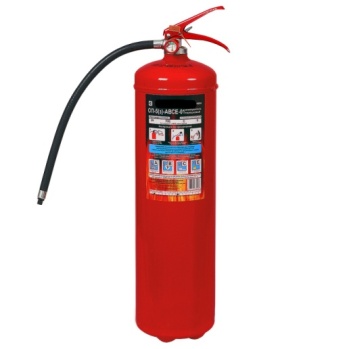 Рис. 5 – порошковый огнетушительВоздушно-пенные огнетушителиВоздушно-пенные огнетушители являются наиболее подходящим вариантом при тушении строений и предметов мебели из дерева, поэтому при выборе огнетушителя для домашнего использования необходимо учитывать, какие материалы преобладают в помещении. Следует учитывать и минусы воздушно-пенных огнетушителей, так как самым главным их недостатком является то, что ими запрещено тушить электрические приборы и технику, а также они замерзают при низких температурах. 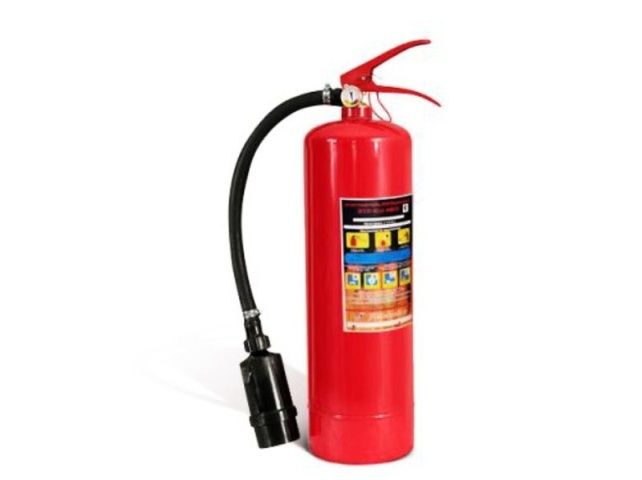 Рис. 6 – воздушно-пенный огнетушительСубъект2019 год2019 год2019 год2020 год2020 год2020 год2021 год2021 год2021 годРейтингСубъектКол-во пожаров, ед.Погибло людей, чел.Погибло на 1 пожар, челКол-во пожаров, ед.Погибло людей, чел.Погибло на 1 пожар, челКол-во пожаров, ед.Погибло людей, чел.Погибло на 1 пожар, челРейтингЧукотский автономный округ600,00200,00300,000,0000Чеченская Республика16750,0317430,0225640,020,0201Москва12440,0310230,03180120,070,0468Республика Северная Осетия – Алания9260,0711670,068510,010,0478Республика Тыва11640,0311380,078970,080,0597Магаданская область4200,004340,093230,090,0598Калининградская область7920,038420,0298120,120,0613Республика Дагестан241210,09255140,05294140,050,0620Камчатский край4420,056210,023560,170,0638Еврейская автономная область8130,045890,168830,030,0661Республика Алтай11180,0712050,04130110,080,0665Республика Ингушетия5160,123420,065420,040,0719Ямало-Ненецкий автономный округ3050,172210,053100,000,0723Приморскийкрай675540,08599390,07688510,070,0734Санкт-Петербург9350,056480,137440,050,0736Сахалинская Область8860,079670,07131110,080,0762Томскаяобласть220180,08211190,09225140,060,0777Северо-Кавказский федеральный округ10991290,121143860,081245740,060,0829Кабардино-Балкарская Республика109110,109890,0911470,060,0841Севастополь1720,122310,044240,100,0854Ханты-Мансийский автономный округ - Югра9260,079060,07114140,120,0878Ненецкий автономный округ1620,13600,001210,080,0882Карачаево-Черкесская Республика8190,116870,106530,050,0888РеспубликаХакасия144180,13166130,08151100,070,0889РеспубликаАдыгея84110,1394100,1111360,050,0928Московская область13581500,1114441550,1116281190,070,0957Хабаровскийкрай391450,12350240,07392400,100,0962Ленинградская область511620,12580510,09823720,090,0967Республика Бурятия366290,08347420,12329300,090,0969Дальневосточный федеральный округ25472680,1124212290,0925272800,110,1037Омская область473460,10459340,07466670,140,1052Иркутская область716840,12626790,13662500,080,1063Сибирский федеральный округ54355680,1051115710,1151625430,110,1071Кемеровская область – Кузбасс10711060,1010551290,1210101030,100,1078Красноярский край773780,10677830,12740840,110,1119Алтайский край10711230,119851100,119881130,110,1137Нижегородская область689750,11722900,12776840,110,1139ЧелябинскаяОбласть607840,14659740,11702690,100,1153Тульская область277390,14265320,12265250,090,1190Новосибирская область740830,11699910,13701840,120,1206Владимирская область339390,12358520,15338340,100,1208Краснодарский край10011190,1210361390,1311021240,110,1217Республика Калмыкия3870,183750,143920,050,1228Мурманская область1020,201100,00310,330,1250Амурская область261350,13275300,11258350,140,1259Астраханская область221410,19228240,11214190,090,1267Республика Карелия110160,1588130,1510190,090,1271Южный федеральный округ21713260,1523323230,1423642430,100,1299Ивановская область320410,13322550,17317290,090,1303Ульяновская Область326490,15380420,11334450,130,1308Саратовская Область584900,15617650,11587820,140,1326Ростовская область632920,15652940,14685770,110,1336Уральский федеральный округ23313370,1423713050,1324873220,130,1341Тамбовская область363520,14328450,14313380,120,1345Костромская область131200,15138130,09160250,160,1352Свердловская область8521110,138801100,138981370,150,1361Центральный федеральный округ63609440,1563729010,1466538120,120,1371Северо-Западный федеральный округ20173130,1619152400,1324313220,130,1375Ставропольский край358710,20398440,11377430,110,1395Белгородская область331500,15317460,15311380,120,1397Волгоградская область5611020,18602880,15530480,090,1406Калужская область172240,14195290,15210300,140,1438Самарская область531850,16510750,15523650,120,1439Курганская область337600,18341490,14363410,110,1441Республика Мордовия262360,14255390,15234370,160,1491Республика Коми161340,2112590,07135200,150,1496Смоленская область289400,14281410,15282480,170,1514Ярославскаяобласть281470,17256440,17313380,120,1518Республика Башкортостан10441680,1610101600,1610981520,140,1523Республика Саха (Якутия)212380,18219240,11237400,170,1527Пермский край6901050,15690860,127811390,180,1527Приволжский федеральный округ62819900,1663209460,15670810130,150,1527Забайкальский край381560,15370490,13334610,180,1530Республика Крым249440,18312560,18324400,120,1582Архангельская область191270,14198350,18231380,160,1613Орловская область177370,21198210,11176320,180,1633Воронежская область547930,17583900,15565950,170,1640Пензенская область382650,17377720,19380510,130,1651Липецкая область257460,18237460,19267340,130,1656Вологодская Область241450,19227270,12295550,190,1664Тюменская область413710,17379650,17379610,160,1682Тверская область451820,18519870,17491790,160,1697Брянская область393660,17331610,18312490,160,1699Республика Татарстан476830,17461730,16510910,180,1707Оренбургская Область410900,22392610,16463650,140,1708Новгородская область284650,23242390,16360510,140,1749Рязанская область243540,22248420,17274390,140,1765Республика Марий Эл116140,12126210,17144340,240,1788Кировская область299520,17283560,20335580,170,1810Курская область307600,20250390,16251480,190,1819Удмуртская Республика240360,15269580,22282520,180,1846Псковская область321530,17290560,19299590,200,1846Чувашская Республика – Чувашия232420,18228480,21261580,220,2053Всего по России2889639680,142866236970,133028936890,12Среднее по России654900,14638820,13667850,130,1427Субъект2019 год2019 год2019 год2020 год2020 год2020 год2021 год2021 год2021 годРейтингСубъектКол-во пожаров, ед.Погибло людей, чел.Погибло на 1 пожар, челКол-во пожаров, ед.Погибло людей, чел.Погибло на 1 пожар, челКол-во пожаров, ед.Погибло людей, чел.Погибло на 1 пожар, челРейтингРеспублика Ингушетия700,00500,00300,000,0000Чеченская Республика1810,062800,003000,000,0132Республика Северная Осетия - Алания4610,025820,035500,000,0189Мурманская область1337260,021091160,01945220,020,0190Республика Тыва11520,0212760,0513820,010,0263Ненецкий автономный округ2010,052500,002710,040,0278Приморский край1364500,041283550,041217530,040,0409Республика Калмыкия2320,092920,074100,000,0430Республика Башкортостан1380490,041256570,051079610,060,0450Москва1503720,051246540,041227740,060,0503Хабаровский край1204680,06989370,04995560,060,0505Кабардино-Балкарская Республика3000,003320,065540,070,0508Сахалинская область276160,06280140,05220120,050,0541Камчатский край12540,039750,05109100,090,0574Севастополь10360,0610450,0512080,070,0581Магаданская область10040,0412340,03104110,110,0581Северо-Кавказский федеральный округ314150,05355280,08387220,060,0616Дальневосточныйфедеральный округ41302560,0637822130,0636462580,070,0629Республика Адыгея2810,041610,063030,100,0676Ханты-Мансийский автономный округ – Югра361270,07294230,08286150,050,0691Республика Татарстан548310,06580360,06544490,090,0694Самарская область731420,06687440,06672610,090,0703Ямало-Ненецкий автономный округ17760,03181110,06155210,140,0741Санкт-Петербург1212840,071026830,08940730,080,0755Ставропольский край171110,06171160,09184140,080,0779Волгоградская область421280,07369310,08399340,090,0782Калининградская область232270,12231100,04258210,080,0804Республика Дагестан3410,034660,134330,070,0813Северо-Западный федеральный округ47233680,0842983180,0741313930,100,0820Чувашская Республика - Чувашия145100,07148150,10170130,080,0821Кемеровская область – Кузбасс582500,09542550,10551340,060,0830Удмуртская Республика219120,05238180,08237280,120,0836Еврейская автономная область6680,128660,077550,070,0837Южный федеральный округ12451060,091175950,0813061150,090,0848Ивановская область188220,12381210,06425420,100,0855Томская область254210,08242220,09239200,080,0857Тюменская область292240,08258210,08240250,100,0886Республика Крым218200,09181130,07184190,100,0892Республика Саха (Якутия)335190,06317250,08241370,150,0907Ярославская область333290,09299270,09350340,100,0916Приволжский федеральный округ58324760,0857955340,0957945920,100,0920Ульяновская область236200,08214260,12220160,070,0925Астраханская область143110,08152140,09198210,110,0933Курская область162120,07130180,14136100,070,0935Псковская область162170,1017260,03135210,160,0938Омская область504470,09465390,08431480,110,0957Московская область12411250,1010861050,1011301020,090,0960Челябинская область665700,11662610,09649590,090,0962Алтайский край459450,10457470,10412360,090,0964Саратовская область518440,08584690,12566500,090,0977Орловская область102100,1099110,11112100,090,0990Сибирский федеральный округ40113920,1038543910,1039043920,100,0998Краснодарский край309380,12324290,09334300,090,1003Липецкая область179180,10183150,08183220,120,1009Карачаево-Черкесская Республика810,131420,141710,060,1026Центральный федеральный округ59295770,1055495620,1056916230,110,1026Иркутская область547480,09546600,11607680,110,1035Белгородская область142140,10106110,10117130,110,1041Республика Коми304280,09301310,10230320,140,1090Красноярский край890980,11804860,11815900,110,1092Уральский федеральный округ25182620,1022552330,1022282760,120,1101Забайкальский край217330,15178180,10213170,080,1118Республика Карелия302330,11283290,10276350,130,1127Пермский край507610,12564530,09628780,120,1130Республика Хакасия153180,12156140,09157210,130,1137Брянская область161160,10119100,08141220,160,1140Амурская область242280,12223290,13249250,100,1148Республика Марий Эл153120,08103110,11135220,160,1151Республика Бурятия181240,13182200,11193200,100,1151Республика Алтай2840,143240,133530,090,1158Ленинградская область345310,09341500,15341440,130,1217Воронежская область267290,11248290,12258370,140,1229Оренбургская область270330,12306380,12315400,130,1246Новгородская область131160,12159180,11206280,140,1250Пензенская область197190,10167260,16184240,130,1259Смоленская область214240,11226310,14242310,130,1261Новосибирская область479590,12483580,12519700,130,1263Тамбовская область186150,08171250,15133230,170,1286Архангельская область401520,13409450,11379560,150,1287Нижегородская область462620,13453590,13521660,130,1302Ростовская область342330,10338540,16353510,140,1336Республика Мордовия106160,15108150,14124150,120,1361Костромская область226210,09186320,17165260,160,1369Свердловская область8481070,136911010,156981160,170,1448Владимирская область291420,14261430,16295450,150,1535Вологодская область277530,19260300,12394600,150,1536Курганская область175280,16169160,09200400,200,1544Калужская область127260,20143180,13154230,150,1580Рязанская область133230,17154250,16139220,160,1643Тверская область255390,15253430,17242450,190,1693Тульская область219400,18258440,17242420,170,1752Кировская область360650,18387670,17399690,170,1754Чукотский автономный округ2020,102400,0030120,400,1892Всего по России2927325010,092764424450,092770527400,10Среднее по России877930,11834880,11848970,110,1163Субъект2019 год2019 год2019 год2020 год2020 год2020 год2021 год2021 год2021 годРейтингСубъектКол-во пожаров, ед.Погибло людей, чел.Погибло на 1 пожар, челКол-во пожаров, ед.Погибло людей, чел.Погибло на 1 пожар, челКол-во пожаров, ед.Погибло людей, чел.Погибло на 1 пожар, челРейтингРеспубликаКарелия1100,00400,001000,000,0000Республика Коми200,00300,000,0000Ленинградская область2100,007200,005600,000,0000Новгородская область200,00100,00100,000,0000Костромская область400,00200,00600,000,0000Тамбовская область100,00900,00600,000,0000Тверская область900,00900,001400,000,0000Пензенская область800,001000,001500,000,0000Республика Адыгея100,000,0000Республика Калмыкия100,00100,000,0000Севастополь200,00400,00700,000,0000Республика Дагестан1000,00300,001100,000,0000Кабардино-Балкарская Республика700,00300,000,0000Карачаево-Черкесская Республика100,00100,000,0000Чеченская Республика200,000,0000Республика Алтай100,000,0000Республика Хакасия400,00100,00200,000,0000Республика Бурятия200,00300,00200,000,0000Республика Саха (Якутия)700,001000,00600,000,0000Забайкальский край200,00100,000,0000Камчатский край300,00100,000,0000Амурская область100,00700,001400,000,0000Сахалинская область100,00100,000,0000Красноярский край13710,0112300,0010210,010,0055Томская область2910,033600,003100,000,0104Мурманская область3000,003610,032400,000,0111Ярославская область2900,002310,042800,000,0125Дальневосточный Федеральный округ443100,0240920,0032750,020,0144Самарская область12120,0211520,0211010,010,0145Хабаровский край29180,0327520,0119110,010,0145Приморский край14020,0111000,0011140,040,0166Оренбургская область1800,002800,001410,070,0167Ханты-Мансийский автономный округ - Югра5610,024310,023810,030,0219Смоленская область1200,001610,061600,000,0227Тюменская область3810,034220,053300,000,0265Ульяновская область2200,002100,003220,060,0267Республика Башкортостан15800,0016290,0615040,030,0277Брянская область500,002010,05900,000,0294Краснодарский край4610,025630,056010,020,0309Сибирский Федеральный округ355100,0335380,02342150,040,0314Республика Татарстан10830,0310820,0210150,050,0315Кировская область1810,061500,003010,030,0317Волгоградская область4700,004230,073710,030,0317Южный Федеральный округ12020,0212670,0612630,020,0323Москва2326660,031881590,031928730,040,0323Московская область313130,0426380,0332590,030,0333Челябинская область7740,0510330,038820,020,0336Центральный Федеральный округ2842860,032386870,042499980,040,0351Алтайский край2700,002800,002830,110,0361Приволжский Федеральный округ640180,03641250,04653310,050,0383Республика Крым1800,001710,061710,060,0385Уральский Федеральный округ254100,04253140,0622960,030,0408Северо-Западный Федеральный округ483150,03524170,03594370,060,0431Иркутская область920,221800,001900,000,0435Белгородская область1200,001910,051410,070,0444Омская область5520,043720,053420,060,0476Санкт-Петербург373130,03363110,03406320,080,0490Свердловская область7940,054930,066930,040,0508Республика Мордовия1220,171000,001700,000,0513Орловская область900,00600,00410,250,0526Архангельская область1200,00910,111610,060,0541Новосибирская область5930,056850,077430,040,0547Северо-Кавказский Федеральный округ3610,032910,033840,110,0583Астраханская область710,14500,00400,000,0625Кемеровская область – Кузбасс3510,034110,025260,120,0625Пермский край4830,064420,054740,090,0647Вологодская область1110,091520,134920,040,0667Псковская область300,00300,00910,110,0667Липецкая область3720,055010,024860,130,0667Калининградская область1810,061820,112310,040,0678Нижегородская область3110,032840,142810,040,0690Владимирская область1000,001020,20800,000,0714Удмуртская Республика2800,001800,002350,220,0725Курская Область1000,001720,121310,080,0750Саратовская область4330,074940,086450,080,0769Республика Марий Эл1710,061220,17700,000,0833Ставропольский край1310,082410,041930,160,0893Чувашская Республика - Чувашия820,252100,001520,130,0909Воронежская область3720,053850,135650,090,0916Ростовская область3440,122900,004360,140,0943Республика Северная Осетия - Алания500,00200,00210,500,1111Тульская область410,25500,00710,140,1250Ямало-Ненецкий автономный округ200,00510,20100,000,1250Калужская область600,00310,33510,200,1429Рязанская область1110,09830,38800,000,1481Ивановская область710,14720,29400,000,1667Курганская область200,001140,360,3077Ненецкий автономный округРеспублика ИнгушетияРеспублика ТываМагаданская областьЕврейская автономная областьЧукотский автономный округВсего по России52291570,0347581610,0348662060,04Среднее по России14750,0314140,0316490,050,0440